Муниципальное бюджетное образовательное учреждение дополнителного образования «Центр дополнительного образованияПограничного муниципального района                                                                                                                                                                 «Утверждаю»______________________________________                                                                                                                         Протокол от ___________№ __________                                                                                                                 _____________________________Рабочая программаучителя-логопеда_Митюхиной Натальи Александровны__Дополнительная общеразвивающая образовательная программа  «Речевичок»  по преодолению речевых нарушений у детей логопедической группы в  системе дополнительного образования (4-7 лет)п.Пограничный                                                                        2020 годЦЕЛЕВОЙ РАЗДЕЛ:Пояснительная записка В настоящее время требования к образовательному процессу основываются на федеральных государственных образовательных стандартах дошкольного образования (ФГОС ДО) и требуют учета потребностей каждого ребенка и максимальной индивидуализации. Многие проблемы трудностей в обучении кроются в раннем и дошкольном возрасте, и очень часто могут быть обусловлены нарушением психофизического и речевого развития, низким уровнем сформированности познавательных интересов, незрелостью эмоционально-личностной сферы, неблагоприятным социальным окружением или сочетанием тех и других факторов.Известно, что чем раньше начинается целенаправленная работа с ребёнком, тем более полными могут оказаться коррекция и компенсация дефекта, а также, возможно предупреждение вторичных нарушений развития. Современный этап развития системы ранней помощи детям с ограниченными возможностями здоровья, в частности с нарушениями речи, в условиях дошкольного образовательного учреждения характеризуется повышением требований к организации и осуществлению коррекционно-образовательного процесса и направлено на социальную адаптацию и интеграцию детей в общество. Все вышесказанное, вызывает необходимость разработки РАБОЧЕЙ ПРОГРАММЫ коррекционной образовательной деятельности учителя-логопеда.Рабочая  программа   разработана для воспитания и обучения дошкольников с такими нарушениями речи как фонетическое недоразвитие речи, фонетико-фонематическое недоразвитие речи, общее недоразвитие речи (всех уровней)Рабочая программа разработана в соответствии с Федеральным законом «Об образовании в Российской Федерации». Содержание Рабочей программы соответствует федеральным государственным требованиям, устанавливаемым в соответствии с Федеральным законом «Об образовании в Российской Федерации», образовательным стандартам и требованиям; целям и задачам образовательной программы учреждения. В основе создания Рабочей программы учтены современные коррекционно-развивающие программы утвержденные Министерством Образования РФ, научно-методические рекомендации, инструктивные письма, представленные в библиографии.В частности: Программа воспитания и обучения детей с фонетико-фонематическим недоразвитием Т. Б.Филичева, Г. В.Чиркина;2. Программа логопедической работы по преодолению фонетико­фонематического недоразвития у детей. Т. Б.Филичева, Г. В.Чиркина;3.	Программа логопедической работы по преодолению общего недоразвития речи у детей. Т. Б.Филичева, Т. В.Туманова;4.	Программа коррекционно-развивающей работы для детей с ОНР. Н.В. Нищева;5.	Примерная адаптированная основная образовательная программа для дошкольников с тяжёлыми нарушениями речи. JI.В.Лопатина;Рабочая программа разработана на период 2020 - 2021 учебного года (с  01.09.20 по 30.06.21 года).	При разработке программы учитывался контингент детей группы (ОНР ,ФФНР,ФНР)Речевой статус детей с ОНР (характеристики детей с разными уровнями речевого развития  по Р.Е.Левиной и Т.Б.Филичевой)Уровни речевого развития не представляют собой «застывших» образований; в каждом уровне можно найти элементы предыдущего и последующих уровней; в реальной практике нередко встречаются переходные состояния, в которых элементы более продвинутого уровня сочетаются с ещё не изжитыми нарушениями.        Характеристика детей с I уровнем развития речи.А) отсутствие общеупотребительной речи. Б) стойкое и длительное по времени отсутствие речевого подражания, инертность в овладении ребенком новыми для него словами. В) вербальными средствами коммуникации являются отдельные звуки и их сочетания — звуко-комплексы и звукоподражания, обрывки лепетных слов. Г) при воспроизведении слов преимущественно сохраняется их корневая часть, грубо нарушается  звуко-слоговая структура. Д)  многоцелевое использование ограниченных вербальных средств родного языка, активно использование паралингвистических средств общения: жестов, мимики, интонации.  Е) неустойчивость в произношении звуков, их диффузность. Ж) употребление, как правило, двусложных слов,  только в исходной форме, так как словоизменение детям еще не доступно. Характеристика детей со II уровнем развития речи.                             А) начатки общеупотребительной речи, наличие двух-, трех-, а иногда даже четырехсловной фразы. Б) нарушение способов согласования и управления слов во фразе.   В) появление в самостоятельной речи простых предлогов или их лепетных вариантов, отсутствие сложных предлогов. Г) недостаточность словообразовательных операций разной степени сложности, грубые ошибки в понимании и употреблении приставочных глаголов, относительных и притяжательных прилагательных, существительных со значением действующего лица. Д) существенные затруднения в усвоении обобщающих и отвлеченных понятий, системы антонимов и синонимов. Е) сохраняется многозначное употребление слов, разнообразные семантические замены. Характерным является использование слов в узком значении. Ж) ограниченность словарного запаса проявляется в незнании многих слов, обозначающих части тела, части предмета, посуду, транспорт, детенышей животных и т. п. Заметны трудности в понимании и использовании в речи слов, обозначающих признаки предметов, форму, цвет, материал. З) Связная речь сводится к простому перечислению событий, действий или предметов.     И) звуковая сторона речи детей в полном объеме не сформирована и значительно отстает от возрастной нормы: наблюдаются множественные нарушения в произношении 16—20 звуков. К) высказывания дошкольников малопонятны из-за выраженных нарушений слоговой структуры слов и их звуконаполняемости Характеристика детей с III уровнем развития речи.                                   А) характерно наличие развернутой фразовой речи с выраженными элементами недоразвития лексики, грамматики и фонетики.  Структура простых предложений может быть нарушена за счет пропуска или перестановки главных и второстепенных членов. Б) существенные затруднения в употреблении некоторых простых и большинства сложных предлогов, в согласовании существительных с прилагательными и числительными в косвенных падежах. В) недостаточная словообразовательная деятельность: употребление лишь простых уменьшительно-ласкательных форм существительных, отдельных притяжательных и относительных прилагательных, названий некоторых профессий, приставочных глаголов… Трудности адекватного объяснения значений слов. Стойкие и грубые нарушения при попытках образовать слова, выходящие за рамки повседневной речевой практики. Г) неточное понимание и употребление обобщающих  понятий, слов с абстрактным и переносным значением, незнание названий частей: тела человека (локоть, переносица, ноздри, веки), животных (копыта, вымя, грива, бивни), наименований профессий (машинист, балерина, плотник, столяр) и действий, связанных с ними (водит, исполняет, пилит, рубит, строгает), неточность употребления слов для обозначения животных, птиц, рыб, насекомых. Д) тенденция к множественным лексическим заменам по различным типам: смешения по признакам внешнего сходства, замещения по значению функциональной нагрузки, видо-родовые смешения, замены в рамках одного ассоциативного поля. Е) специфическое своеобразие связной речи,  трудности программирования содержания развернутых высказываний и их языкового оформления, нарушение связности и последовательности рассказа, смысловые пропуски существенных элементов сюжетной линии,  заметная фрагментарность изложения, нарушение временных и причинно-следственных связей в тексте, бедность и однообразие используемых языковых средств. Ж) трудности в воспроизведении слов разной слоговой структуры и звуконаполняемости. З) звуковая сторона речи характеризуется неточностью артикуляции некоторых звуков, нечеткостью дифференциации их на слух. Недостаточность фонематического восприятия: проблемы с выделением первого и последнего согласного, гласного звука в середине и конце слова, с подбором картинок или слов с заданным звуком, с определением наличия и места звука в слове….Характеристика детей с IV уровнем развития речи (НВ ОНР):А) остаточные явления недоразвития лексико-грамматических и фонетико-фонематических компонентов языковой системы.      Б) затруднения в воспроизведении слов сложного слогового состава и их звуконаполняемости. В) несколько вялая артикуляция звуков, недостаточная выразительность речи и нечеткая дикция, «смазанность» речи. Г) незавершенность формирования звуко-слоговой структуры, смешение звуков, низкий уровень дифференцированного восприятия фонем. Д) отдельные нарушения смысловой стороны речи - неточное понимание редко встречающихся слов, слабый подбор синонимических и антонимических пар. Е) специфические словообразовательные ошибки: в притяжательных прилагательных, в сложных словах, в приставочных глаголах.Ж) неточно понимание и употребление пословиц, слов и фраз с переносным значением.     З) ошибки в употреблении существительных родительного и винительного падежей множественного, нарушения в согласовании порядковых числительных и прилагательных с существительными мужского и женского рода, единственного и множественного числа. И) сложности в конструировании предложений с придаточными: пропуски или замены союзов. 
К). В связной речи затруднения в передаче логической последовательности, «застревание» на второстепенных деталях сюжета наряду с пропуском его главных событий, повтор отдельных эпизодов по нескольку раз, использование преимущественно коротких малоинформативных предложений.  Общая характеристика речи детей с фонетическим недоразвитием речи (ФНР)Фонетическое недоразвитие речи (ФНР) - расстройство речи, проявляющееся в нарушениях звукопроизношения, связанное либо с анатомическими дефектами артикуляторного аппарата, либо с неблагоприятными условиями развития речи, либо с нарушениями фонематического восприятия или движений артикуляторных органов при сохранном слухе.При ФНР нарушается произношение лишь согласных звуков и, как правило, сложных по артикуляции.Звукопроизношение характеризуется нарушением не более двух групп звуков. Чаще всего нарушаются свистящие звуки – С, З (и их мягкие пары); Ц, шипящие звуки – Ш, Ж, Ч, Щ; сонорные (язычные) – Л, Р (и их мягкие пары).Внешне дефекты звукопроизношения могут быть выражены в одном из следующих вариантах:•	отсутствие звука лапа – апа;•	замена одного звука другим лапа – япа – ляпа – гапа;•	смешение звуков (проявляется в том, что один и тот же звук может одновременно иметь несколько звуков-заменителей, т.е. смешиваться с другими) япа, маляко;•	искаженное произнесение звуков (такое, которое не соответствует языковым нормам родного языка, например, картавость).Во всех случаях нарушения речи имеются нарушения артикуляционной моторики. Нарушения артикуляционной моторики сочетаются с недостаточным развитием общей и мелкой моторики пальцев рук.Фонематический слух, как правило, нарушен негрубо, звуко-слоговая структура слов (ритмический контур, ударность, число слогов) в основном сохранна, имеются некоторые незначительные проблемы в лексико-грамматическом развитии.Для детей с ФНР характерно неустойчивое внимание, отвлекаемость, низкая познавательная активность. Объем памяти может быть сужен по сравнению с нормой, при этом ребенку понадобится больше времени и повторов, чтобы запомнить заданный материал. Отмечаются особенности в протекании мыслительных операций: наряду с преобладанием наглядно-образного мышления дети могут затрудняться в понимании абстрактных понятий и отношений. Скорость протекания мыслительных операций может быть несколько замедленной, вследствие чего может быть замедленным и восприятие учебного материала, выполнение заданий с ошибками.Речь звучит некрасиво и неправильно. Раннее выявление детей с ФНР является необходимым условием для успешной коррекции. Недостатки звукопроизношения в дошкольном возрасте могут привести к нарушению письма и чтения. Дети с ФНР нуждаются в коррекционно-развивающей работе в условиях логопедического пункта ДОУ, которая учитывает все логопедические, физиологические и психолого-педагогические особенности дошкольников с фонетически недоразвитием речи.Общая характеристика речи детей с фонетико-фонематическим недоразвитием речиФонетико-фонематическое недоразвитие речи — это нарушение процессов формирования произношения у детей с различными речевыми расстройствами из-за дефектов восприятия и произношения фонем. Дети с ФФНР — это дети с ринолалией, дизартрией, дислалией акустико-фонематической и артикуляторно-фонематической формы. Без достаточной сформированности фонематического восприятия невозможно становление его высшей ступени — звукового анализа. Звуковой анализ — это операция мысленного разделения на составныеэлементы (фонемы) разных звукокомплексов: сочетаний звуков, слогов и слов. У детей с сочетанием нарушения произношения и восприятия фонем отмечается незаконченность процессов формирования артикулирования и восприятия звуков, отличающихся акустико-артикуляционными признаками. Уровень развития фонематического слуха детей влияет на овладение звуковым анализом. Степень недоразвития фонематического восприятия может быть различна.В фонетико-фонематическом недоразвитии детей выявляется несколько состояний:•	трудности в анализе нарушенных в произношении звуков;•	при сформированной артикуляции  неразличение  звуков, относящихся к разным фонетическим группам;•	невозможность определить наличие и последовательность звуков в слове.Основные проявления, характеризующие ФФН:•	недифференцированное произношение пар или групп звуков, т.е. один и тот же звук может служить для ребенка заменителем двух или более звуков. Например, вместо звуков «с», «ч», «ш» ребенок произносит звук «ть»: «тюмка» вместо «сумка», «тяска» вместо «чашка», «тяпка» вместо «шапка»;•	замена одних звуков другими, имеющими более простую артикуляцию, т.е. сложные звуки заменяются простыми. Например, группа свистящих и шипящих звуков может заменяться звуками «т» и «д», «р» заменяется на «л», «ш» заменяется на «ф». «Табака» вместо «собака», «лыба» вместо «рыба», «фуба» вместо «шуба»;•	смешение звуков, т.е. неустойчивое употребление целого ряда звуков в различных словах. Ребенок в одних словах может употреблять звуки правильно, а в других заменять их близкими по артикуляции или акустическим признакам. Например, ребенок умеет правильно произносить звуки «р», «л» и «с» изолированно, но в речевых высказываниях вместо «столяр строгает доску» говорит «старял стлагает дошку»;•	другие недостатки произношения: звук «р» — горловой, звук «с» — зубной, боковой и т.д.При наличии большого количества дефектных звуков у детей с ФФНР нарушается слоговая структура слова и произношение слов со стечением согласных. Характер нарушенного звукопроизношения у детей с ФФНР указывает на низкий уровень развития фонематического восприятия. Несформированность фонематического восприятия выражается в:•	нечетком различении на слух фонем в собственной и чужой речи;•	неподготовленности к элементарным формам звукового анализа и синтеза;•	затруднениях при анализе звукового состава речи.У детей с ФФНР наблюдается некоторое недоразвитие или нарушение высших психических процессов:•	внимание у таких детей может быть неустойчивым, нестабильным и иссякающим, а также — слабо сформированным произвольное внимание, когда ребенку трудно сосредоточиться на одном предмете и по специальному заданию переключиться на другой;•	объем памяти может быть сужен по сравнению с нормой. При этом ребенку понадобится больше времени и повторов, чтобы запомнить заданный материал;•	отмечаются особенности в протекании мыслительных операций: наряду с преобладанием наглядно-образного мышления дети могут затрудняться в понимании абстрактных понятий и отношений. Скорость протекания мыслительных операций может быть несколько замедленной, вследствие чего может быть замедленным и восприятие учебного материала и т.д.Исходя из перечисленных особенностей высшей нервной деятельности, дети с ФФН в педагогическом плане характеризуются следующим образом:•	поведение может быть нестабильным, с частой сменой настроения;•	могут возникать трудности в овладении учебными видами деятельности, т.к. на занятиях дети быстро утомляются, для них сложно выполнение одного задания в течение длительного времени;•	возможны затруднения в запоминании инструкций педагога, особенно — двух-, трех-, четырехступенчатых, требующих поэтапного и последовательного выполнения;•	в ряде случаев появляются особенности дисциплинарного характера .Дети с ФФНР нуждаются в коррекционно-развивающей работе в условиях логопедической группы, которая учитывает все логопедические, физиологические и психолого-педагогические особенности дошкольников с ФФНР. Цель программы: Данная программа представляет коррекционно -развивающую систему, обеспечивающую полноценное овладение фонетическим строем русского языка, интенсивное развитие фонематического восприятия, лексико-грамматических категорий языка, развитие связной речи, что обуславливает формирование коммуникативных способностей, речевого и общего психического развития ребёнка дошкольного возраста с речевой патологией, как основы успешного овладения чтением и письмом в дальнейшем при обучении в массовой школе, а так же его социализации	Задачи: Одной из основных задач коррекционной образовательной деятельности учителя-логопеда  является овладение детьми самостоятельной, связной, грамматически правильной речью и коммуникативными навыками, фонетической системой русского языка, элементами грамоты, что формирует психологическую готовность к обучению в школе и обеспечивает преемственность со следующей ступенью системы общего образования.Для детей с ОНР I уровня речевого развития:- развитие понимания речи;- развитие активной подражательной речевой деятельности;- развитие внимания, памяти, мышления детей.Для детей с ОНР II уровня речевого развития:- развитие понимания речи;- активизация речевой деятельности и развитие лексико-грамматических средств языка;- развитие произносительной стороны речи;- развитие самостоятельной фразовой речи.Для детей с ОНР III уровня речевого развития:- развитие понимания речи и лексико-грамматических средств языка;- развитие произносительной стороны речи;- развитие самостоятельной развёрнутой фразовой речи;- подготовка к овладению элементарными навыками письма и чтения.Для детей с ОНР IV уровня речевого развития (НВ ОНР):- совершенствование лексико-грамматических средств языка;- совершенствование произносительной стороны речи- развитие самостоятельной развёрнутой фразовой речи;- подготовка к овладению элементарными навыками письма и чтения.Одной из основных задач коррекционной образовательной деятельности учителя-логопеда  является овладение детьми самостоятельной, связной, грамматически правильной речью и коммуникативными навыками, фонетической системой русского языка, элементами грамоты, что формирует психологическую готовность к обучению в школе и обеспечивает преемственность со следующей ступенью системы общего образования.Целевые ориентиры: Для детей с ОНР I уровня речевого развития:В итоге логопедической работы на этом этапе формирования устной речи дети должны соотносить предметы и действия с их словесным обозначением. Пассивный словарь должен состоять из названий предметов, которые ребенок часто видит; действий, которые совершает сам или их совершают знакомые ему лица; некоторых своих состояний (холодно, тепло, жарко). У детей должна появиться потребность подражать слову взрослого. Дети должны научиться выражать свои желания с помощью простых просьб; отвечать на простые вопросы одним словом или двухсловной фразой без использования жеста.  Словесная подражательная деятельность может проявляться в любых речезвуковых выражениях, без коррекции их со стороны взрослого. Для детей с ОНР II уровня речевого развития:К концу данного этапа обучения дети должны научиться соотносить предметы с их качественными признаками и функциональным назначением; узнавать по словесному описанию знакомые предметы; сравнивать знакомые предметы по отдельным, наиболее ярко выделяемым признакам; понимать простые грамматические категории; воспроизводить отраженно и самостоятельно ритмико-интонационную структуру двух- и трехсложных слов из сохранных и усвоенных звуков; обращаться, используя в самостоятельной речи словосочетания и простые нераспространенные предложения.  Понимание речи включает понимание некоторых грамматических форм слов, несложных рассказов, коротких сказок.В процессе коррекционно-развивающего обучения у детей расширяется понимание обращенной речи, развивается речевая активность. Для детей с ОНР III уровня речевого развития:К концу данного этапа обучения  дети должны научиться: понимать обращенную речь в соответствии с параметрами возрастной группы; фонетически правильно оформлять звуковую сторону речи; правильно передавать слоговую структуру слов, используемых в самостоятельной речи; пользоваться в самостоятельной речи простыми распространенными предложениями, владеть навыками объединения их в рассказ;владеть элементарными навыками пересказа; владеть навыками диалогической речи; владеть навыками словообразования; грамматически правильно оформлять самостоятельную речь в соответствии с нормами языка. Владеть элементами грамоты: навыками чтения и печатания некоторых букв, слогов, слов, коротких предложений в пределах программы. В итоге обучения дети должны овладеть грамматически правильной разговорной речью. Однако их развёрнутая речь может иметь лексические, грамматические, фонетические неточности, ликвидация которых должна сочетаться с обучением детей сложным формам речи, что предполагается делать на следующем этапе обучения.Для детей с ОНР IV уровня речевого развития (НВ ОНР):В результате логопедического воздействия речь дошкольников должна максимально приблизиться к возрастным нормам. Это проявляется в свободном, безошибочном владении диалогической и монологической речью. Фонетическое оформление речи должно соответствовать нормам родного языка. Кроме того, у детей должны быть достаточно сформированы операции звуко-слогового анализа и синтеза .В итоге логопедической работы речь детей с ФФНР и ФНР должна соответствовать языковым нормам по всем параметрам.Таким образом, дети должны уметь:•	свободно составлять рассказы, пересказы;•	владеть навыками творческого рассказывания;•	адекватно употреблять в самостоятельной речи простые и сложные предложения, усложняя их придаточными причины и следствия, однородными членами предложения ит. д.;•	понимать и использовать в самостоятельной речи простые и сложные предлоги; понимать и применять в речи все лексико-грамматические категории слов;•	овладеть навыками словообразования разных частей речи, переносить эти навыки на другой лексический материал;•	оформлять речевое высказывание в соответствии с фонетическими нормами русского языка;•	овладеть правильным звуко-слоговым оформлением речи.Помимо этого, у детей с ФФНР и ФНР должны быть достаточно развиты и другие предпосылочные условия, во многом определяющие их готовность к школьному обучению:•	фонематическое восприятие;•	первоначальные навыки звукового и слогового анализа и синтеза;•	графо-моторные навыки;•	элементарные навыки письма и чтения (печатания букв, слогов, слов и коротких предложений).СОДЕРЖАТЕЛЬНЫЙ РАЗДЕЛОрганизация деятельности логопеда, воспитателей и других специалистов в течение года определяется поставленными задачами Рабочей программы. Логопедическое обследование проводится с 1 по 15 сентября, с 10 по 25  мая.                         Результаты логопедического обучения отмечаются в речевой карте ребёнка. Порядок изучения звуков, количество занятий может меняться по усмотрению логопеда.                          Взаимодействие специалистов в работе по организации коррекционно-образовательной деятельностиЭффективность коррекционной воспитательно-образовательной работы определяется не только чёткой организацией жизни детей в период их пребывания в детском саду, правильным распределением нагрузки в течение дня, но и координацией и преемственностью в работе всех субъектов коррекционного процесса.Работа по речевому развитию детей проводится всеми участниками образовательного процесса ДОУ (учитель –логопед ,воспитатель, музыкальный руководитель)Консультирование педагогов проводится в индивидуальной ( с целью выработки общих подходов к работе с конкретным ребенком и его семьей)  или групповой форме (семинар- практикум, выступление с сообщением на педагогическом совете ДОУ и т.п. с целью повышения компетенций по вопросам речевых нарушений и речевого развития ). Логопед может помочь педагогам выбрать адекватные методы и приемы работы с  учетом индивидуальных особенностей  и возможностей  каждого ребенка с нарушениями речи и этапа коррекционной работы.Таким образом ,целостность коррекционной работы обеспечивается  установлением связи между образовательными областями, интеграцией усилий специалистов и родителей дошкольников.Взаимодействие с родителями (законными представителями).Родительские собрания: сентябрь – ознакомление с итогами логопедического обследования, с перспективными планами подгрупповой и индивидуальной работы; январь – ознакомление с итогами промежуточного мониторинга, -рекомендации по речевому поведению в семье, необходимостью систематического контроля за произношением вызванных звуков и аграмматизмами в речи, знакомство с положительным семейным опытом участия родителей в коррекционном процессе, -выяснение логопедических затруднений родителей; май – подведение готовых итогов, рекомендации на лето.Индивидуальные и подгрупповые консультации (очные и заочные по электронной почте): - рекомендации по выполнению артикуляционных и дыхательных упражнений, грамматических заданий, исправлению нарушений слоговой структуры слова;              -преодолению психологических проблем ребёнка;- обучение работе с логопедической тетрадью дома; - ознакомление родителей с приёмами звуко-слогового анализа и синтеза; - с этапами обучения грамоте детей-логопатов; - с формированием мотивации к исправлению речи.Открытые просмотры индивидуальных и подгрупповых занятий:          - родитель  осознаёт речевые и психологические проблемы своего ребёнка; - охотнее настраивается на сотрудничество; - вовлекается в коррекционно-образовательный процесс; - лучше усваивает игровые подходы в коррекционной работе и её необходимость; - уважительнее относится к нелёгкому труду учителя-логопеда;Пропаганда логопедических знаний среди родителей: ширмы, папки-передвижки, диски с рекомендациями по конкретной речевой проблеме, логопедическая библиотечка, детская логопедическая тетрадь (ознакомление с текущей работой логопеда и приёмами коррекции, постепенное воспитание школьных качеств);На 2020-2021 учебный год учителем-логопедом составлен план взаимодействия с семьями воспитанников логопедического пункта ДОУ, в котором отражены все формы и методы взаимодействия (план представлен в годовом плане учителя-логопеда).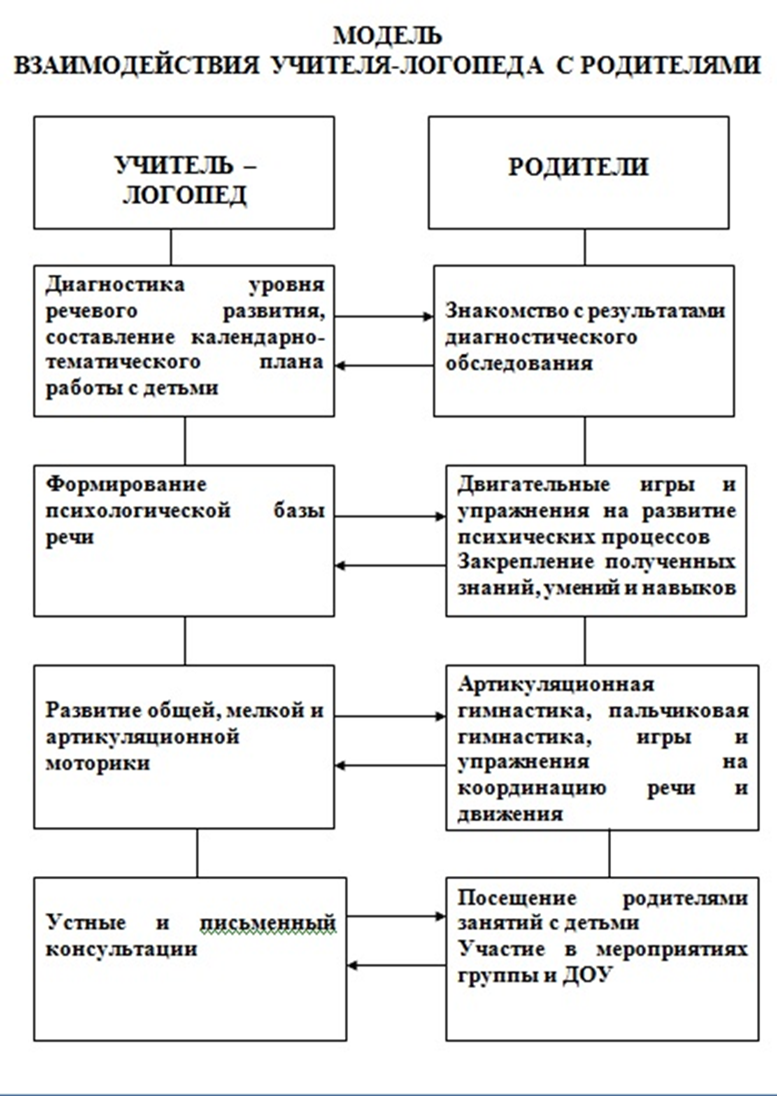 Содержание рабочей программы учителя-логопеда.Подготовительный этап (подгрупповые занятия)Формирование произвольного слухового и зрительного восприятия и представления, внимания и памяти, зрительно-пространственных представлений, развитие фонематического восприятия, фонематических представлений, доступных возрасту форм звукового анализа и синтеза;Формирование кинестетической и кинетической основы движений в процессе развития общей, ручной и артикуляторной моторики.Основной этап (подгрупповые занятия)Формирование полноценных произносительных навыков; расширение пассивного словаря, развитие импрессивной речи в процессе восприятия и дифференциации грамматических форм словоизменения и словообразовательных моделей, различных типов синтаксических конструкций, воспитания умений правильно составлять простое и сложное распространённое предложение; употреблять разные конструкции предложений в самостоятельной связной речи;развитие связной речи в процессе работы над пересказом, с постановкой определённой коррекционной задачи по автоматизации в речи уточнённых в произношении фонем;формирование подготовки к обучению грамоте и овладению элементами грамоты.	Планирование индивидуальной логопедической работы.1.	Формирование правильного звукопроизношения:•	логопедический массаж;•	развитие подвижности артикуляционного аппарата;•	постановка и коррекция звуков:губно-губных - П, Б, М + мягк. губно-зубных - Т, Д, Н + мягк. группы свистящих - С, СЬ, 3, ЗЬ, Ц группы шипящих - Ш, Ж, Ч, Щ группы сонорных - Л, ЛЬ, Р, РЬ заднеязычных - К, Г, X + мягк.автоматизация звуков в слогах, словах, предложениях, связном тексте.2.	Формирование фонематического восприятия:•	определение звуков (гласных, согласных, твердых-мягких, глухих-звонких);•	определение наличия (отсутствия) звука, места звука в слове.3.	Формирование фонематического слуха.4.	Работа над слоговой структурой слова.5.	Развитие грамматического строя речи: словообразование, словоизменение, согласование.6.	Развитие лексической стороны речи:• 	расширение предметного словаря;• 	расширение словаря признаков;• 	расширение глагольного словаря.7.	Формирование связной речи:• 	формирование умения составлять рассказ по картинке;• 	формирование умения составлять рассказ по серии картин;• 	формирование умения составлять пересказ;• 	формирование умения составлять рассказ - описание.8.	Развитие психических процессов, моторики, интеллектуальной деятельности:развитие зрительного внимания, памяти, восприятия, мышления;развитие мелкой и артикуляционной моторики.Образовательная область «Познавательное развитие»- развития интересов детей, любознательности и познавательной мотивации;- формирования познавательных действий, становления сознания;- развития воображения и творческой активности;- формирования  первичных  представлений о себе, других людях, объектах окружающего мира, о свойствах и отношениях объектов окружающего мира (форме, цвете, размере, материале, звучании, ритме, темпе, количестве, числе, части и целом, пространстве и времени, движении и покое, причинах и следствиях и др.),- формирования первичных представлений о малой родине и Отечестве, представлений о социокультурных ценностях нашего народа, об отечественных традициях и праздниках, о планете Земля как общем доме людей, об особенностях ее природы, многообразии стран и народов мира;– развития представлений о виртуальной среде, о возможностях и рисках Интернета;- развитие элементарных математических представлений.Коррекционно-развивающая областьРазвитие зрительного восприятия и знакомство с окружающим миромРазвивать соотносящие практические действия (пробное прикладывание предметов друг к другу, наложение одного объекта на другой), учить приспосабливать движения руки к особенностям предмета, осуществлять зрительный контроль за выполнением соотносящих действий путем выделения педагогом свойств предмета и их называния, включение мануальных обследовательских действий ребенка, выделение контура предмета, его основных частей.Тематическое планированиеЛогопедическая работа с детьми I уровня речевого развития       В итоге логопедической работы дети должны научиться:      • понимать и выделять из речи названия окружающих предметов и действий с ними (в соответствии с изученными лексическими темами: «Игрушки», «Посуда», «Мебель», «Продукты питания», «Одежда» и т. д.);       • называть некоторые части тела (голова, ноги, руки, глаза, рот, уши и т. д.) и одежды (карман, рукав и т. д.);      • обозначать наиболее распространенные действия (сиди, мой, стой, пой, ешь, пей, иди и т. д.), некоторые свои физиологические и эмоционально-аффективные состояния (холодно, тепло, больно и т. д.);      • выражать желания с помощью простых просьб, обращений;      • отвечать на простые вопросы одним словом или двухсловной фразой без использования жеста; в отдельных случаях допускается употребление звукокомплексов.      При этом не предъявляются требования к фонетической правильности высказывания, но обращается внимание на грамматическое оформление.Логопедическая работа с детьми II уровня речевого развитияВ итоге логопедической работы дети должны научиться:      • соотносить предметы с их качественными признаками и функциональным назначением;       • узнавать по словесному описанию знакомые предметы;      • сравнивать знакомые предметы по отдельным, наиболее ярко выделяемым признакам;      • понимать простые грамматические категории: единственного и множественного числа существительных, повелительного и изъявительного наклонений глаголов, именительного, родительного, дательного и винительного падежей, некоторых простых предлогов;      • фонетически правильно оформлять согласные звуки ([п], [б], [м], [т], [д], [н], [к], [х], [г]), гласные звуки первого ряда ([а], [о], [у], [ы], [и]);      • воспроизводить отраженно и самостоятельно ритмико-интонационную структуру двух- и трехсложных слов из сохранных и усвоенных звуков;      • правильно употреблять в самостоятельной речи отдельные падежные окончания слов, используемых в рамках предложных конструкций;      • общаться, используя в самостоятельной речи словосочетания и простые нераспространенные предложения («Мой мишка», «Можно (нельзя) брать», «Маша, пой», «Маша, дай куклу» и проч.).      В процессе коррекционно-развивающего обучения у детей расширяется понимание обращенной речи, развивается речевая активность.Логопедическая работа с детьми III уровня речевого развитияВ итоге логопедической работы дети должны научиться:       • понимать обращенную речь в соответствии с параметрами возрастной нормы;      • фонетически правильно оформлять звуковую сторону речи;      • правильно передавать слоговую структуру слов, используемых в самостоятельной речи;      • пользоваться в самостоятельной речи простыми распространенными и сложными предложениями, владеть навыками объединения их в рассказ;      • владеть элементарными навыками пересказа;      • владеть навыками диалогической речи;      • владеть навыками словообразования: продуцировать названия существительных от глаголов, прилагательных от существительных и глаголов, уменьшительно-ласкательных и увеличительных форм существительных и проч.;      • грамматически правильно оформлять самостоятельную речь в соответствии с нормами языка. Падежные, родовидовые окончания слов должны проговариваться четко; простые и почти все сложные предлоги — употребляться адекватно;      • использовать в спонтанном общении слова различных лексико-грамматических категорий (существительных, глаголов, наречий, прилагательных, местоимений и т. д.);      • владеть элементами грамоты: «навыками чтения и печатания некоторых букв, слогов, слов и коротких предложений в пределах программы.      В дальнейшем осуществляется совершенствование всех компонентов языковой системы.Логопедическая работа с детьми IV уровня речевого развития   В итоге логопедической работы речь детей должна соответствовать языковым нормам по всем параметрам. Таким образом, дети должны уметь:      • свободно составлять рассказы, пересказы;      • владеть навыками творческого рассказывания;      • адекватно употреблять в самостоятельной речи простые и сложные предложения, усложняя их придаточными причины и следствия, однородными членами предложения и т. д.;      • понимать и использовать в самостоятельной речи простые и сложные предлоги;      • понимать и применять в речи все лексико-грамматические категории слов;      • овладеть навыками словообразования разных частей речи, переносить эти навыки на другой лексический материал;      • оформлять речевое высказывание в соответствии с фонетическими нормами русского языка;      • овладеть правильным звуко-слоговым оформлением речи.      Помимо этого, у детей должны быть достаточно развиты и другие предпосылочные условия, во многом определяющие их готовность к школьному обучению:      • фонематическое восприятие;      • первоначальные навыки звукового и слогового анализа и синтеза;      • графо-моторные навыки;      • элементарные навыки письма и чтения (печатания букв а, о, у, ы, б, п, т, к, л, м, с, з, ш, слогов, слов и коротких предложений). Перспективное планирование коррекционно-развивающей работы учителя-логопеда по преодолению фонетико-фонематического недоразвития речи в старшей группе. ПЛАНИРУЕМЫЕ РЕЗУЛЬТАТЫ:правильно артикулировать все звуки речи в различных фонетических позициях и формах речи; четко дифференцировать все изученные звуки; называть последовательность слов в предложении, слогов и звуков в словах; находить в предложении слова с заданным звуком, определять место звука в слове; различать понятия «звук», «слог», «предложение» на практическом уровне; •	овладеть   интонационными   средствами   выразительности речи в сюжетно-ролевой игре, пересказе, чтении стихов. Перспективное планирование коррекционно-развивающей работы учителя-логопеда по преодолению фонетико-фонематического недоразвития речи в подготовительной группе. ПЛАНИРУЕМЫЕ РЕЗУЛЬТАТЫ:правильно артикулировать все звуки речи в различных позициях; четко дифференцировать все изученные звуки; различать понятия «звук», «твердый звук», «мягкий звук», «глухой звук», «звонкий звук», «слог», «предложение» на практическом уровне; называть последовательность слов   в   предложении, слогов и звуков в словах; производить элементарный звуковой анализ и синтез; понимать обращенную речь в соответствии с параметрами возрастной нормы; фонетически правильно оформлять звуковую сторону речи; правильно передавать слоговую структуру слов, используемых в самостоятельной речи; пользоваться в самостоятельной речи простыми распространенными и сложными предложениями; владеть навыками объединения их в рассказ; владеть навыками диалогической речи; владеть навыками словообразования: продуцировать названия существительных от глаголов, прилагательных от существительных и глаголов, уменьшительно-ласкательных и увеличительных форм существительных и пр.; грамматически правильно оформлять самостоятельную речь в соответствии с нормами языка.  Падежные, родовидовые окончания слов должны проговариваться четко; простые и почти все сложные предложения должны употребляться адекватно; использовать в спонтанном общении слова различных лексико-грамматических категорий (существительные, глаголы, наречия, прилагательные, местоимения и т.д.) ОРГАНИЗАЦИОННЫЙ РАЗДЕЛ Организация (структура) коррекционного образовательного процесса в условиях системы дополнительного образования.(кабинет на базе д/с №1,дети логопедической группы являются воспитанниками данного учреждения)Эффективность коррекционно-логопедической работы определяется четкой организацией детей в период пребывания в детском саду, правильным распределением нагрузки в течение дня, координацией и преемственностью в работе всех субъектов коррекционного процесса.Содержание коррекционной логопедической работы по преодолению ОНР различного уровня, ФФНР и ФНР у детей, зачисленных в логопедическую группу, обеспечивает вариативность и личностную ориентацию образовательного процесса с учетом индивидуальных возможностей и потребностей детей.Форма организации обучения в логопедической группе ДОУ – подгрупповая и индивидуальная. В соответствии с ФГОС ДО основной формой работы с детьми-дошкольниками является игровая деятельность. Рабочая программа учитывает это положение, но предполагает, что занятие при максимальном использовании игровых форм остается одной из основных форм работы с детьми, имеющими нарушения речи.Организация деятельности логопеда в течение года определяется задачами, поставленными Рабочей программой. Учебный год логопедической работы  ДОУ условно делится на 3 периода:1 период – сентябрь – ноябрь;2 период – декабрь – февраль,3 период – март – май.Зачисление на логопедические занятия ,нуждающихся в получении логопедической  помоши ,и их  отчисление осуществляется на основании распорядительного акта руководителя Организации.Логопедическая диагностика осуществляется не менее двух раз в год ,включая входное и контрольное диагностические мероприятия ,продолжительностью не менее 15 календарных дней каждое.   Логопедические подгрупповые и индивидуальные занятия проводятся с 15 сентября по регламенту ООД, составленному учителем-логопедом. По договоренности с администрацией ДОУ и воспитателями групп логопед может брать детей со всех занятий. В отличие от специализированного ДОУ задача коррекции речевой деятельности в системе работы логопедической группы является дополнительной. Поэтому в расписании образовательной деятельности нет времени, специально отведенного для занятий с логопедом. Регламент логопедической ООД составляется таким образом, чтобы не мешать усвоению общеобразовательной программы и предоставить возможность родителям при необходимости или желании участвовать в индивидуальных логопедических занятиях.В соответствии с СанПин продолжительность логопедических занятий для детей от 4х до 5 лет—не более 20 минут; для детей от 5 до 6 лет- не более 25 минут; для детей от 6 до 7 лет-- не более 30 минут. Для подгрупповых занятий объединяются дети одной возрастной группы, имеющие сходные по характеру и степени выраженности речевые нарушения. Дополнительно проводятся подгрупповые занятия с детьми с ОНР по развитию ЛГСР и связной речи. Количество детей в подгруппе от 2 до 7 человек.Частота проведения индивидуальных занятий определяется характером и степенью выраженности речевого нарушения, возрастом и индивидуальными психофизическими особенностями детей, продолжительность индивидуальных занятий 15-20 минут. Дети с ФН и ФФНР занимаются с логопедом 2 раза в неделю, с ОНР – 2-3 раза в неделю. Основная цель индивидуальных занятий состоит в выборе и в применении комплекса артикуляционных упражнений, направленных на устранение специфических нарушений звуковой стороны речи, характерных для дислалии, дизартрии и др. На индивидуальных занятиях логопед имеет возможность установить эмоциональный контакт с ребёнком, активизировать контроль над качеством звучащей речи, корригировать речевой дефект, сгладить невротические реакции. На данных занятиях дошкольник должен овладеть правильной артикуляцией каждого изучаемого звука и автоматизировать его в облегченных фонетических условиях: изолированно, в прямом и обратном слоге, словах несложной слоговой структуры. Коррекционно-развивающая работа учителя-логопеда с конкретным воспитанником ДОУ, зачисленным в логопедическую группу, включает в себя те направления, которые соответствуют структуре его речевого дефекта.Продолжительность коррекционно-развивающей работы во многом обусловлена индивидуальными особенностями детей. Примерная продолжительность занятий с детьми с ФНР составляет 6 месяцев, ФФНР - 1 год, ОНР – 1-2 года.  Выпуск детей проводится в течение всего учебного года по мере устранения у них дефектов речи. Результаты логопедической работы отмечаются в речевой карте ребёнка.В летний период непосредственная образовательная деятельность не рекомендуется. Вместо нее возможно проводить спортивные и подвижные игры, спортивные праздники, экскурсии и другие мероприятия, а также увеличивать продолжительность прогулок.Необходимым условием реализации РОП учителя-логопеда в условиях системы дополнительного образования является проведение комплексного психолого-педагогического обследования.Направления обследования раскрывают целостную картину речевого, физического и психического развития ребенка: его двигательной, познавательной и эмоционально-волевой сфер, осведомленности (знаний о себе и окружающей действительности), умений и навыков в тех видах деятельности, в которые он включается, особенностей поведения и общения, условий воспитания в семье.Содержание обследования непосредственно связано с содержанием логопедической работы и работы по образовательным областям, что позволяет более точно составлять программу обследования конкретной группы воспитанников, видеть уровень их актуального развития и прогнозировать расширение «зоны ближайшего развития» каждого ребенка.Организация обследования позволяет получить наиболее полные, точные и объективные сведения об имеющихся на момент проведения обследования особенностях, а также о возможностях развития, в том числе и речевого, каждого  воспитанника. Поскольку личность ребенка не только развивается, но и раскрывается в процессе деятельности, обследование строится на основе широкого использования диагностических возможностей игры и других видов детской деятельности, которые в дошкольном возрасте очень тесно связаны с игрой.Оценка результатов обследования обеспечивает возможность выявить и зафиксировать даже незначительные изменения в развитии каждого ребенка по всем изучаемым параметрам, которые отражают динамику овладения программным содержанием. В соответствии с этим в оценке отражается как количественная, так и качественная характеристика происходящих изменений.Фиксирование результатов обследования является удобным, относительно простым, не требует от педагога большого количества сил и времени. Форма отражения результатов четко и наглядно представляет информацию о динамике развития каждого ребенка как в течение одного учебного года, так и в течение всего времени пребывания в дошкольном учреждении. Кроме этого, форма фиксирования результатов должна обеспечивать их конфиденциальность.Комплексное психолого-педагогическое обследование каждого ребенка с нарушениями речи является основным средством осуществления мониторинга его достижений и необходимым условием успешности логопедической и общеразвивающей работы, организуемой в каждой возрастной группе.Количество срезов для отслеживания динамики развития и уточнения направлений коррекционно-развивающей работы определяется образовательной организацией самостоятельно:•	первый (в начале учебного года) позволяет разработать оптимальную для всей группы и для каждого ребенка программу логопедической и общеразвивающей работы;•	второй (в конце учебного года) дает полное представление о динамике развития ребенка в течение года и на этой основе позволяет наметить общие перспективы дальнейшей логопедической и общеразвивающей работы с ним.Если необходимо выяснить, какие трудности испытывает ребенок с нарушениями речи, в середине учебного года проводится промежуточный срез для оценки образовательных достижений и корректировки коррекционно-образовательных маршрутов.Психолого-педагогическое обследование является важнейшим условием создания и реализации в дошкольной образовательной организации индивидуальных программ развития детей.Условия реализации рабочей программы Необходимым условием успешной реализации программы является создание развивающей предметной среды ,которая предполагает наличие специально оборудованного пространства  для организации  коррекционно – развивающей работы.В кабинете логопеда предусмотрено одно рабочее место учителя-логопеда и рабочие места для индивидуальных и подгрупповых занятий.Правильно организованная предметно-пространственная развивающая среда в  кабинете логопеда:создает возможности для успешного устранения речевого дефекта,преодоления отставания в речевом развитии,позволяет ребенку проявлять свои способности не только в организованной образовательной, но и в свободной деятельности,стимулирует развитие творческих способностей, самостоятельности, инициативности,помогает утвердиться в чувстве уверенности в себе, а значит,способствует всестороннему гармоничному развитию личности.Предметно-развивающее пространство следует организовать таким образом, чтобы каждый ребенок имел возможность упражняться в умении наблюдать, запоминать, сравнивать, добиваться поставленной цели под наблюдением взрослого и под его  руководством..Обстановка, созданная в групповом помещении и кабинете учителя-логопеда, должна уравновешивать эмоциональный фон каждого ребенка, способствовать его эмоциональному благополучию. Эмоциональная насыщенность — одна из важных составляющих развивающей среды. Следует учитывать то, что ребенок скорее и легче запоминает яркое, интересное, необычное. Разнообразие и богатство впечатлений способствует эмоциональному и интеллектуальному развитию.Материально-техническое обеспечение программы. •	Настенное зеркало для логопедических занятий;•	Зеркала для индивидуальной работы;•	Дополнительное освещение у зеркала;•	Логопедические зонды, шпатели, влажные салфетки;•	Учебно-методические пособия, настольные игры, игрушки, конструкторы, технические средства, компьютерное оборудование;•	Шкаф для пособий;•	Письменный стол для работы учителя-логопеда;•	Столы для занятий с детьми;•	Стулья детские.-Психолого-педагогические условия Учебно-методические средства обучения •	Примерный перечень оборудования и материалов для предметно-развивающей среды:Схемы:•	Анализа артикуляции звуков;•	Характеристик звуков;•	Сравнительного анализа артикуляции звуков;•	Для определения места звуков в словеи другие.Предметные и сюжетные картинки:•	По группам звуков;•	По местонахождению звука в слове;•	Для усвоения слоговой структуры слова;•	Для формирования лексико-грамматических категорий;•	По лексическим темам;•	Для составления словосочетаний и предложений•	Серии сюжетных картинок.Игры и пособия:                                                                                                                                                                                                                         «Логопедический тренажер»; «Домики звуков»; «Театр настроения»; «Звуковые дорожки»; «Умные шнурочки»; «Сдуй снежинку, бабочку» «Пальчиковый тренажер» и др.«Логопедическое лото»; «Логопедическое домино»; «Собери картинку»; «Логопедические пазлы»; «Кручу-верчу»; «Парочки»; «Логотвистер»; «Найди картинку»; «Логопедический поезд» и др.Полный перечень игрового, иллюстрационного, музыкального материала, логопедических пособий, методической литературы указан в Паспорте логопедического кабинета.Список литературы 1.	Т. Б. Филичева, Г. В. Чиркина, Т.В .Туманова //Коррекционное обучение и воспитание детей с общим недоразвитием речи. - М.2009.2.	Г. В. Чиркина. Коррекция нарушений речи.-М.: Просвещение, 20093.	Н. В. Нищева. Программа коррекционное развивающей работы для детей с ОНР. .-СПб.,20104.	З.  Е.Агранович. Сборник домашних заданий для преодоления лексико­грамматического недоразвития речи у дошкольников с онр.-С.П.: Детство-Пресс,20025.	О. И. Крупенчук. Научите меня говорить правильно.-С.П.:Литера,20016.	Е.  А. Пожиленко. Волшебный мир звуков и слов.-М.:Владос,20027. Савельева Е// 305 веселых загадок в стихах. – Новосибирск, 20088.	Р. А. Кирьянова. Комплексная диагностика детей, имеющих нарушения речи.-С.П.:КАРО,20029.	В. И. Руденко .Домашний логопед. -Ростов- на -Дону: Феникс,200210.	С. П. Цуканова, Л. Л Бетц //Учим ребёнка говорить и читать . Конспекты занятий по развитию Фонематической стороны речи и обучению грамоте детей старшего дошкольного возраста- М.: Издательство ГНОМ и Д, 2006.11.	З. Е. Агранович. Логопедическая работа по преодолению нарушений слоговой структуры слов у детей.-С.П.:Детство-Пресс,200512.	Т.Б. Филичева, Т.В. Туманова. Дети с фонетико-фонематическим недоразвитием. -М.:ГНОМ и Д,200013.	В. В. Коноваленко .Фронтальные логопедические занятия в подготовительной группе ФФН.-ГНОМ,200514.	Н. В. Курдвановская . Планирование работы логопеда с детьми 5-7 лет.-М.:Сфера,200715.	Н. В. Соловьёва Подготовка к обучению грамоте детей с недостатками речи.-М.:ТЦ Сфера,200916.	Е. А. Борисова. Индивидуальные логопедические занятия с дошкольниками. -М. :ТЦ Сфера,200817.	Э. Ф . Курмаева . Коррекционно-логопедическая работа с детьми 5-7 лет .-Волгоград : Учитель,201118.	О. В Тырышкина. Индивидуальные логопедические занятия,-Волгоград: Учитель,201119.	Е. Л. Ворошилова .Коррекция заикания у дошкольников.-М.:Сфера,2012                                Годовой план учителя-логопеда на 2020 – 2021  учебный годПериод Основное содержание работы I Сентябрь, октябрь, ноябрь, декабрь Развитие понимания речи Учить детей находить предметы, игрушки. Учить детей по инструкции логопеда узнавать и правильно показывать предметы и игрушки. Учить показывать части тела в соответствии с просьбой взрослого. Учить понимать слова обобщающего значения. Учить детей показывать и выполнять действия, связанные с окружающим миром, знакомой бытовой или игровой ситуацией. Закреплять навык ведения одностороннего диалога (логопед задает вопрос по содержанию сюжетной картинки, а ребенок жестом отвечает на него). Учить детей дифференцированно воспринимать вопросы: кто?,  куда?, откуда?, с кем?. Учить детей понимать грамматические категории числа существительных, глаголов. Учить различать на слух обращения к одному или нескольким лицам. Лексические темы: «Игрушки», «Одежда», «Мебель», «Посуда», «Продукты питания», «Транспорт». Развитие активной подражательной речевой деятельности Учить детей называть родителей, родственников (мама, папа, бабушка). Учить детей называть имена друзей, кукол. Учить подражанию: • голосам животных; • звукам окружающего мира; • звукам музыкальных инструментов. Развитие внимания, памяти, мышления Учить детей запоминать и выбирать из ряда предложенных взрослым игрушки и предметы (2—4 игрушки). Учить определять из ряда игрушек ту, которую убрали или добавили. Учить запоминать и раскладывать игрушки в произвольной последовательности (в рамках одной тематики).Учить детей запоминать и раскладывать игрушки в заданной последовательности (2—3 игрушки одной тематики). Учить запоминать и проговаривать 2—3 слова по просьбе логопеда (мама, папа; мама, папа, тетя).Учить детей находить из ряда картинок (предметов, игрушек) «лишнюю»: шарик, мяч, кисточка; шапка, панама, яблоко; яблоко, груша, стол. Учить находить предмет по его контурному изображению. Учить узнавать предмет по одной его детали. II Январь, февраль, март, апрель, май, июнь Развитие понимания речи Учить понимать категории рода глаголов прошедшего времени единственного числа: Валя читала книгу; Валя читал книгу. Учить детей отгадывать предметы, игрушки, животных, птиц по их словесному описанию (большой, бурый, косолапый, живет в берлоге, сосет лапу).Учить по просьбе взрослого выбирать предметы для выполнения названных действий (резать — нож, шить — игла, наливать суп — половник).Учить определять причинно-следственные связи (снег — санки, коньки, снежная баба). Развитие активной подражательной речевой деятельности Учить детей отдавать приказания: на, иди, дай. Учить детей указывать на определенные предметы: вот, это, тут. Учить составлять первые предложения, например: Вот Тата. Это Тома. Учить детей составлять предложения по модели: обращение + глагол повелительного наклонения: Тата, спи. Учить преобразовывать глаголы повелительного наклонения в глаголы настоящего времени единственного числа 3-го лица (спи — спит, иди — идет). Развитие внимания, памяти, мышленияУчить детей запоминать игрушки (предметы, картинки) и выбирать их из разных тематических групп и раскладывать их в определенной последовательности: шарик, машина, шапка; мяч, ложка, карандаш.Учить запоминать и подбирать картинки, подходящие по смыслу: дождь — зонт, снег — коньки.Учить выбирать предметы определенного цвета (отобрать только красные машинки, белые кубики и т. д.). Учить отбирать фигуры определенной формы (только квадраты, треугольники, круги).Учить определять лишний предмет из представленного ряда: • 3 красных кубика и 1 синий; • кукла, клоун, Буратино — шапка; • шуба, пальто, плащ — шкаф; • красная машина, красная лодка, красный пароход — желтая машина. Учить детей складывать картинки из двух, четырех частей. Учить подбирать кубики разной формы в соответствии с прорезями на крышке коробки. Учить отгадывать загадки с ориентацией на опорные картинки («Из рук детворы ветер вырвал воздушные... шары») Период Основное содержание работы I Сентябрь, октябрь, ноябрь, декабрь Развитие понимания речи Развивать у детей умение вслушиваться в обращенную речь. Учить выделять названия предметов, действий, некоторых признаков. Формировать понимание обобщающего значения слов. Готовить детей к овладению диалогической и монологической речью. Активизация речевой деятельности и развитие лексико-грамматических средств языка Учить называть слова одно-, двух-, трехсложной слоговой структуры (кот, мак, муха, ваза, лопата, молоко). Учить детей первоначальным навыкам словообразования: учить образовывать существительные с уменьшительно-ласкательными суффиксами -ик, -к (домик, лобик, шарик, ротик; ручка, ножка, лапка, шубка и т. д.). Учить навыкам употребления в речи грамматических категорий: числа имен существительных и прилагательных. Учить дифференцировать названия предметов по категории одушевленности/неодушевленности. Учить навыку использования в речи качественных прилагательных (большой, маленький, вкусный, сладкий, красивый и т. п.). Учить навыку использования в речи притяжательных прилагательных мужского и женского рода «мой — моя» и их согласованию с существительными. Закреплять навык составления простых предложений по модели: обращение + глагол в повелительном наклонении (Миша, иди! Вова, стой!).Учить преобразовывать глаголы повелительного наклонения в глаголы изъявительного наклонения (Миша идет. Вова стоит). Развитие самостоятельной фразовой речиЗакреплять у детей навыки составления простых предложений по модели: «Кто? Что делает? Что?»Учить детей запоминать короткие двустишия и потешки.Формировать навыки ведения диалога, умения выслушать вопрос, понять его содержание, адекватно ответить на заданный вопрос, переадресовать вопрос товарищу (Я гуляю. А ты? Миша ест. А ты?).Учить самостоятельному формулированию вопросов (Кто гуляет? Где кукла? Можно взять?).Учить составлять предложения по демонстрации действий, по вопросам.Закреплять умение заканчивать предложение, начатое логопедом.Формировать у детей навык употребления в речи личных местоимений (я, ты, он, она, они).Учить детей составлять первые простые рассказы из двух-трех предложений (по вопросному плану).Лексические темы: «Помещение детского сада», «Одежда», «Обувь», «Посуда», «Фрукты», «Овощи», «Продукты питания», «Игрушки», «Осень», «Зима», «Праздник Новый год», «Развлечения детей в зимнее время» и т. д. II Январь, февраль, март, апрель, май, начало июняАктивизация речевой деятельности и развитие лексико-грамматических средств языка Учить детей использовать в речи отдельные порядковые числительные (один, два, много).Учить использовать в самостоятельной речи распространенные предложения за счет введения в них однородных подлежащих, сказуемых, дополнений (Тата и Вова играют. Вова взял мишку и мяч.).Продолжать учить изменять существительные по категории падежа (дательный, творительный, родительный падежи).Формировать понимание и навык употребления в самостоятельной речи некоторых простых предлогов (на, в, под).Учить понимать и использовать в самостоятельной речи некоторые наиболее часто употребляемые приставочные глаголы (поел, попил, поспал, подал, ушел, унес, убрал и т. п.).Продолжать развивать навыки употребления существительных с уменьшительно-ласкательным значением.Закрепить в самостоятельной речи детей первоначальные навыки согласования прилагательных с существительными. Закрепить в самостоятельной речи первоначальные навыки согласования числительных с существительными с продуктивными окончаниями (много столов, много грибов, много коров и т. п.). Формировать первоначальные навыки согласования личных местоимений с глаголами (я сижу, он сидит, они сидят). Учить детей подбирать однородные подлежащие, сказуемые, дополнения в ответ на вопрос (Например: Спит кто? Собака, кошка).Учить называть части предмета для определения целого (спинка — стул, ветки — дерево, стрелки — часы). Учить подбирать слова к названному слову по ассоциативно-ситуативному принципу (санки — зима, корабль — море).Учить подбирать существительные к названию действия (кататься — велосипед, летать — самолет, варить — суп, резать — хлеб).Учить детей отгадывать названия предметов, животных, птиц по их описанию. Учить детей употреблять в самостоятельной речи некоторые названия геометрических фигур (круг, квадрат, овал, треугольник), основных цветов (красный, синий, зеленый, черный) и наиболее распространенных материалов (резина, дерево, железо, камень и т. п.). Развитие самостоятельной фразовой речиЗакрепить навыки составления простых предложений по модели: «Кто? Что делает? Что?»; «Кто? Что делает? Чем?». Расширять объем предложений за счет введения однородных подлежащих, сказуемых, дополнений (Тата и Вова играют. Вова взял мишку и мяч.).Заучивать короткие двустишия и потешки. Закрепить навыки ведения диалога: умения адекватно отвечать на вопросы и самостоятельно их формулировать, переадресовывать вопрос товарищу (Я гуляю. А ты? Вова играет. А ты?).Продолжать формировать навыки составления коротких рассказов из двух-трех-четырех простых предложений (по картинному и вопросному плану). Учить составлять предложения по демонстрации действий, по вопросам. Совершенствовать умения заканчивать одним-двумя словами предложение, начатое логопедом. Развитие произносительной стороны речиУчить детей различать речевые и неречевые звуки. Учить детей определять источник звука.Учить дифференцировать звуки, далекие и близкие по звучанию. Уточнять правильное произношение звуков, имеющихся в речи ребенка. Вызывать отсутствующие звуки (раннего и среднего онтогенеза). Автоматизировать поставленные звуки на уровне слогов, слов, предложений. Учить детей отхлопывать предложенный логопедом ритмический рисунок слов. Формировать звуко-слоговую структуру слова. Учить детей дифференцировать на слух короткие и длинные слова. Учить детей запоминать и проговаривать сочетания однородных слогов, например: «па-па-па» с разным ударением, силой голоса, интонацией. Учить воспроизводить цепочки слогов, состоящих из одинаковых гласных и разных согласных звуков (па-по-пу) и из разных согласных и гласных звуков (па-то-ку). Учить воспроизводить слоги со стечением согласных (та — кта, по — пто). Лексические темы: «Игры и развлечения детей зимой», «Рождество», «Крещенье», «Святки»; «Помощь птицам и животным зимой», «Теплая одежда», «Приход весны», «Масленица», «День защитника Отечества», «8 Марта», «Прилет птиц», «Природные явления весны», «Труд людей весной», «Сад-огород», «Транспорт», «Профессии», «Лето» и др. Период Основное содержание работы I Сентябрь, октябрь, ноябрьРазвитие лексико-грамматических средств языка Учить детей вслушиваться в обращенную речь. Учить выделять названия предметов, действий, признаков, понимать обобщающее значение слов. Учить детей преобразовывать глаголы повелительного наклонения 2-го лица единственного числа в глаголы изъявительного наклонения 3-го лица единственного и множественного числа настоящего времени (спи — спит, спят, спали, спала). Расширять возможности пользоваться диалогической формой речи. Учить детей использовать в самостоятельной речи притяжательные местоимения «мой — моя», «мое» в сочетании с существительными мужского и женского рода, некоторых форм словоизменения путем практического овладения существительными единственного и множественного числа, глаголами единственного и множественного числа настоящего и прошедшего времени, существительными в винительном, дательном и творительном падежах (в значении орудийности и средства действия). Учить детей некоторым способам словообразования: с использованием существительных с уменьшительно-ласкательными суффиксами и глаголов с разными приставками (на-, по-, вы). Развитие самостоятельной развернутой фразовой речи Закреплять у детей навык составления простых предложений по вопросам, демонстрации действий, по картинке, по моделям: • существительное им. п. + согласованный глагол + прямое дополнение: «Мама (папа, брат, сестра, девочка, мальчик) пьет чай (компот, молоко)», «читает книгу (газету)»; • существительное им. п. + согласованный глагол + 2 зависимых от глагола существительных в косвенных падежах: «Кому мама шьет платье? Дочке, кукле», «Чем мама режет хлеб? Мама режет хлеб ножом». Формировать навык составления короткого рассказа.Формирование произносительной стороны речиУточнять у детей произношение сохранных звуков: [а], [у], [о], [э], [и], [м], [м’], [н], [н’], [п], [п’], [т], [т’], [л], [л’], [ф], [ф’], [в], [в’], [б], [б’]. Вызывать отсутствующие звуки: [к], [к’], [г], [г’], [х], [х’], [л’], [j], [ы], [с], [с’], [з], [з’], [р] и закреплять их на уровне слогов, слов, предложений.Подготовка к овладению элементарными навыками письма и чтенияУчить детей различать на слух гласные и согласные звуки.Учить детей выделять первый гласный и согласный звук в словах (Аня, ухо и т. п.), анализировать звуковые сочетания, например: ау, уа.Лексические темы: «Помещение детского сада», «Профессии людей», «Одежда», «Обувь», «Посуда», «Продукты питания», «Игрушки», «Осень», «Овощи-фрукты».II Декабрь, январь, февраль, мартФормирование лексико-грамматических средств языкаУточнять представления детей об основных цветах и их оттенках, знание соответствующих обозначений.Учить детей образовывать относительные прилагательные со значением соотнесенности к продуктам питания («лимонный», «яблочный»), растениям («дубовый», «березовый»), различным материалам («кирпичный», «каменный», «деревянный», «бумажный» и т. д.).Учить различать и выделять в словосочетаниях названий признаков по назначению и вопросам «Какой? Какая? Какое?»; обращать внимание на соотношение окончания вопросительного слова и прилагательного.Закреплять навык согласования прилагательных с существительными в роде, числе.Упражнять в составлении сначала двух, а затем трех форм одних и тех же глаголов («лежи» — «лежит» — «лежу»).Учить изменять форму глаголов 3-го лица единственного числа на форму 1-го лица единственного (и множественного) числа: «идет» — «иду» — «идешь» — «идем».Учить использовать предлоги «на, под, в, из», обозначающие пространственное расположение предметов, в сочетаниях с соответствующими падежными формами существительных. Развитие самостоятельной развернутой фразовой речиСовершенствовать навык ведения подготовленного диалога (просьба, беседа, элементы драматизации). Расширять навык построения разных типов предложений. Учить детей распространять предложения введением в него однородных членов. Учить составлять наиболее доступные конструкции сложносочиненных и сложноподчиненных предложений. Учить составлять короткие рассказы по картине, серии картин, рассказы-описания, пересказ.Лексические темы: «Одежда», «Продукты питания» (повторение), «Домашние, дикие животные», «Части тела», «Новый год», «Зима», «День защитника Отечества», «8 Марта», «Весна». Формирование произносительной стороны речиЗакреплять навык правильного произношения звуков, уточненных или исправленных на индивидуальных занятиях первого периода.Вызывать отсутствующие и корригировать искаженно произносимые звуки, автоматизировать их на уровне слогов, слов, предложений.Закреплять навык практического употребления различных слоговых структур и слов доступного звуко-слогового состава.Формировать фонематическое восприятие на основе четкого различения звуков по признакам: глухость — звонкость; твердость — мягкость.Корригировать следующие звуки: [л], [б], [б’], [д], [д’], [г], [г’], [с], [с’], [з], [з’], [ш], [ж], [р], [л’].Подготовка к овладению элементарными навыками письма и чтенияУчить выделять звук из ряда звуков, слог с заданным звуком из ряда других слогов. Определять наличие звука в слове, ударного гласного в начале и конце слова. Выделять гласный и согласный звук в прямом и обратном слогах и односложных словах.III Апрель, май, июнь Формирование лексико-грамматических средств языка Закреплять навык употребления обиходных глаголов с новым лексическим значением, образованным посредством приставок, передающих различные оттенки действий («выехал» — «подъехал» — «въехал» — «съехал» и т. п.).Закреплять навыки образования относительных прилагательных с использованием продуктивных суффиксов (-ов-, -ин-, -ев-, -ан-, -ян).Учить образовывать наиболее употребительные притяжательные прилагательные («волчий», «лисий»); прилагательные, с использованием уменьшительно-ласкательных суффиксов: -еньк- — -оньк-. Учить употреблять наиболее доступные антонимические отношения между словами («добрый» — «злой», «высокий» — «низкий» и т. п.).Уточнять значения обобщающих слов.Развитие самостоятельной развернутой фразовой речи Формировать навыки согласования прилагательных с существительными в роде, числе, падеже: • с основой на твердый согласный («новый», «новая», «новое», «нового» и т. п.); • с основой на мягкий согласный («зимний», «зимняя», «зимнюю» и т. п.). Расширять значения предлогов: к употреблению с дательным падежом, от — с родительным падежом, с — со — с винительным и творительным падежами. Отрабатывать словосочетания с названными предлогами в соответствующих падежах. Учить составлять разные типы предложений: • простые распространенные из 5—7 слов с предварительной отработкой элементов структуры предложения (отдельных словосочетаний); • предложения с противительным союзом «а» в облегченном варианте («сначала надо нарисовать дом, а потом его раскрасить»), с противительным союзом «или»; • сложноподчиненные предложения с придаточными предложениями причины (потому что), с дополнительными придаточными, выражающими желательность или нежелательность действия (я хочу, чтобы!..). Учить преобразовывать предложения за счет изменения главного члена предложения, времени действия к моменту речи, залога («встретил брата» — «встретился с братом»; «брат умывает лицо» — «брат умывается» и т. п.); изменения вида глагола («мальчик писал письмо» — «мальчик написал письмо»; «мама варила суп» — «мама сварила суп»). Учить определять количество слов в предложении в собственной и чужой речи («два» — «три» — «четыре»).Учить выделять предлог как отдельное служебное слово. Развивать и усложнять навык передачи в речи последовательности событий, наблюдений за серией выполняемых детьми действий («Миша встал, подошел к шкафу, который стоит у окна. Потом он открыл дверцу и достал с верхней полки книги и карандаш. Книги он отнес воспитательнице, а карандаш взял себе»).Закреплять навык составления рассказов по картине и серии картин с элементами усложнения (дополнение эпизодов, изменение начала, конца рассказа и т. п.). Учить составлять рассказы по теме с использованием ранее отработанных синтаксических конструкций. Лексические темы: «Весна», «Лето», «Сад-огород», «Профессии», «Мебель», «Транспорт» (повторение всех ранее пройденных тем). Формирование произносительной стороны речиУчить использовать в самостоятельной речи звуки: [л], [с], [ш], [с] — [з], [р] — [л], [ы] — [и] в твердом и мягком звучании в прямых и обратных слогах, словах и предложениях. Учить дифференцировать звуки по участию голоса ([с] — [з]), по твердости-мягкости ([л] — [л’], [т] — [т’]), по месту образования ([с] — [ш]).Подготовка к овладению элементарными навыками письма и чтенияУчить навыкам звукового анализа и синтеза, преобразованию прямых и обратных слогов (ас-са), односложных слов («лак — лик»).Период Основное содержание работыI Сентябрь, октябрь, ноябрь, декабрьСовершенствование произносительной стороны речиЗакреплять навыки четкого произношения звуков (гласных и согласных), имеющихся в речи детей. Формировать умение дифференцировать на слух и в речи сохранные звуки с опорой на их акустические и артикуляционные признаки, на наглядно-графическую символику.Корригировать произношение нарушенных звуков ([л], [л’], [j], [с], [с’], [з], [з’], [ц], [ш], [ж], [р] и т. д.). Развивать умение дифференцировать звуки по парным признакам (гласные — согласные, звонкие — глухие, твердые — мягкие, свистящие — шипящие и т. д.).Закреплять произношение звуков в составе слогов, слов, предложений, текстов.Упражнять в произношении многосложных слов с открытыми и закрытыми слогами, со стечением согласных и без них.Вводить в самостоятельные высказывания детей слова сложной слоговой структуры. Воспитывать правильную ритмико-интонационную и мелодическую окраску речи.Развитие лексико-грамматических средств языкаРасширять лексический запас в процессе изучения новых текстов (черепаха, дикобраз, изгородь, крыльцо, панцирь, музей, театр, суша, занавес, выставка).Активизировать словообразовательные процессы: употребление наименований, образованных за счет словосложения: пчеловод, книголюб, белоствольная береза, длинноногая — длинноволосая девочка, громкоговоритель; прилагательных с различными значениями соотнесенности: плетеная изгородь, камышовая, черепичная крыша и т. д. Учить употреблять существительные с увеличительным значением (голосище, носище, домище). Совершенствовать навыки подбора и употребления в речи антонимов — глаголов, прилагательных, существительных (вкатить — выкатить, внести — вынести, жадность — щедрость, бледный — румяный).Объяснять значения слов с опорой на их словообразовательную структуру (футболист — спортсмен, который играет в футбол). Упражнять в подборе синонимов и практическом употреблении их в речи (скупой, жадный, храбрый, смелый, неряшливый, неаккуратный, грязнуля). Учить дифференцированно использовать в речи простые и сложные предлоги. Учить образовывать сравнительную степень прилагательных (добрее, злее, слаще, гуще, дальше); сложные составные прилагательные (темно-зеленый, ярко-красный). Развивать понимание и объяснять переносное значение выражений: широкая душа, сгореть со стыда. Совершенствовать умение преобразовывать названия профессий м. р. в  профессию ж. р. (воспитатель — воспитательница, баскетболист — баскетболистка). Учить детей преобразовывать одну грамматическую категорию в другую (танец — танцевать — танцовщик — танцовщица — танцующий). Развитие самостоятельной развернутой фразовой речи Закреплять умение выделять отличительные признаки предметов, объектов; составлять загадки с опорой на эти признаки. Совершенствовать навыки сравнения предметов, объектов; составление рассказов-описаний каждого из них. Учить подбирать слова-рифмы, составлять пары, цепочки рифмующихся слов; словосочетаний с рифмами. Упражнять в конструировании предложений по опорным словам.Формировать навыки составления повествовательного рассказа на основе событий заданной последовательности. Упражнять в распространении предложений за счет введения однородных членов (сказуемых, подлежащих, дополнений, определений). Учить анализировать причинно-следственные и временные связи, существующие между частями сюжета. Закреплять навыки составления рассказа по картине (с опорой на вопросительно-ответный и наглядно-графические планы). Продолжать учить составлять рассказ по серии сюжетных картинок; заучивать потешки, стихотворения. Совершенствовать навыки пересказа рассказа, сказки с опорой на картинный, вопросный планы. Формировать навыки составления предложений с элементами творчества (с элементами небылиц, фантазийными фрагментами). Учить составлять рассказы с элементами творчества (дополняя, изменяя отдельные эпизоды). Подготовка к овладению элементарными навыками письма и чтенияРазвивать произвольное внимание, слуховую память. Закреплять понятия «звук», «слог».Совершенствовать навыки различения звуков: речевых и неречевых, гласных — согласных, твердых — мягких, звонких — глухих, а также звуков, отличающихся способом и местом образования и т. д.Формировать умение выделять начальный гласный звук, стоящий под ударением, из состава слова (у — утка). Учить анализировать звуковой ряд, состоящий из двух — трех — четырех гласных звуков. Учить осуществлять анализ и синтез обратного слога, например: an. Формировать умение выделять последний согласный звук в слове, например: мак. Учить выделять первый согласный звук в слове, например: кот. Формировать умение выделять гласный звук в положении после согласного (в слогах, словах).Учить производить анализ и синтез прямых слогов, например: са, па.Знакомить с буквами, соответствующими правильно произносимым звукам ([а], [о], [у], [ы], [п], [т], [к], [л], [м] — количество изучаемых букв и последовательность их изучения определяется логопедом в зависимости от индивидуальных особенностей детей); учить анализировать их оптико-пространственные и графические признаки.Учить составлять из букв разрезной азбуки слоги: сначала обратные, потом — прямые.Учить осуществлять звуко-буквенный анализ и синтез слогов.Развивать оптико-пространственные ориентировки.Развивать графо-моторные навыки. II Январь, февраль, март, апрель, май Совершенствование произносительной стороны речиПродолжать закреплять и автоматизировать поставленные звуки в самостоятельной речи.Развивать умение дифференцировать на слух и в речи оппозиционные звуки ([р] — [л], [с] — [ш], [ш] — [ж] и т. д.); формировать тонкие звуковые дифференцировки ([т] — [т’] — [ч], [ш] — [щ], [т] — [с] — [ц], [ч] — [щ] и т. д.).Развивать умение анализировать свою речь и речь окружающих на предмет правильности ее фонетического оформления.Продолжать работу по исправлению нарушенных звуков ([р], [р’], [ч], [щ]).Совершенствовать навыки употребления в речевом контексте слов сложной слоговой структуры и звуконаполняемости.Продолжать работу по воспитанию правильного темпа и ритма речи, ее богатой интонационно-мелодической окраски. Развитие лексико-грамматических средств языкаУточнять и расширять значения слов (с опорой на лексические темы).Активизировать словообразовательные процессы: объяснение и употребление сложных слов (стекловата, Белоснежка, сладкоежка, самокат, снегокат); объяснение и практическое употребление в речи существительных с уменьшительно-ласкательным и увеличительным значением (кулак — кулачок — кулачище). Закреплять употребление обобщенных понятий на основе их тонких дифференциаций (цветы: полевые, садовые, лесные). Совершенствовать навык употребления в самостоятельной речи сложных предлогов.Учить объяснять и практически употреблять в речи слова с переносным значением (ангельский характер, ежовые рукавицы, медвежья услуга и др.).Совершенствовать умение подбирать синонимы (прекрасный, красивый, замечательный, великолепный). Учить употреблять эти слова в самостоятельной речи.Закреплять навыки согласования прилагательных с существительными в роде, числе, падеже.Закреплять навыки согласования числительных с существительными в роде, падеже.Продолжать учить подбирать синонимы и употреблять их в самостоятельной речи (молить — просить — упрашивать; плакать — рыдать — всхлипывать). Совершенствовать умение преобразовывать одни грамматические формы в другие (веселье — веселый — веселиться — веселящийся).Продолжать учить объяснять и практически употреблять в речи слова переносного значения (смотреть сквозь розовые очки, собачья преданность, работать спустя рукава, закидать шапками). Развитие самостоятельной фразовой речиЗакреплять навыки выделения частей рассказа, анализа причинно-следственных и временных связей, существующих между ними.Продолжать совершенствовать навыки распространения предложений за счет введения в них однородных членов предложения.Продолжать совершенствовать навык пересказа сказок, рассказов: • с распространением предложений; • с добавлением эпизодов; • с элементами рассуждений; с творческим введением новых частей сюжетной линии (начала, кульминации, завершения сюжета).Заучивать стихотворения, потешки.Совершенствовать навыки составления рассказов-описаний (одного предмета, двух предметов в сопоставлении).Продолжать учить составлять рассказ по картине, серии картин.Закреплять умения составлять словосочетания, предложения с рифмующимися словами.Совершенствовать навыки составления развернутого рассказа о каком-либо событии, процессе, явлении за счет подробного, последовательного описания действий, поступков, его составляющих.Подготовка к овладению элементарными навыками письма и чтенияПродолжать развивать оптико-пространственные ориентировки.Совершенствовать графо-моторные навыки.Закреплять понятия, характеризующие звуки: «глухой», «звонкий», «твердый», «мягкий»; введение нового понятия «ударный гласный звук».Закреплять изученные ранее буквы, формировать навыки их написания.Знакомить с буквами, обозначающими звуки, близкие по артикуляции или акустическим признакам ([с] — [ш], [с] — [з], [п] — [б] и т. д.).Закреплять графические и оптико-пространственные признаки изученных букв, формировать навыки их дифференциации.Продолжать формировать навыки деления слова на слоги.Формировать операции звуко-слогового анализа и синтеза на основе наглядно-графических схем слов (например: вата, кот).Вводить изученные буквы в наглядно-графическую схему слова.Обучать чтению слогов, слов аналитико-синтетическим способом.Формировать навыки написания слогов, слов (например: лапа).Знакомить со словами более сложной слоговой структуры (шапка, кошка), учить их анализировать, выкладывать из букв разрезной азбуки, читать и писать.Формировать навыки преобразования слогов, слов с помощью замены букв, удаления или добавления буквы (му — пу, мушка, пушка, кол — укол и т. д.).Учить определять количество слов в предложении, их последовательность.Учить выкладывать из букв разрезной азбуки и читать небольшие предложения.Формировать навык беглого, сознательного, послогового чтения коротких текстов.Период Задачи Содержание Программно-методическое обеспечение I период (сентябрь, октябрь, ноябрь) Произносительные  навыки  Постановка звуков (в соответствии с индивидуальными особенностями речи детей) уточнение артикуляторной  основы сохранных и лёгких в  артикуляции звуков; выработка дифференцированных движений органов артикуляционного аппарата.Александрова Т.В. Живые звуки, или Фонетика для дошкольников: Учебно-методическое пособие для логопедов и воспитателей. — СПб.: Детствопресс, 2005. Архипова Е.Ф. Стертая дизартрия у детей. М.: АСТ: Астрель: ХРАНИТЕЛЬ, 2007.  Богомолова А.И. Нарушение произношения у детей: пособие для логопедов. - М.: Просвещение, 1979.  АманатоваМ.М.Развитие фонематических процессов на логопедических занятиях Логопедия.-2007.-№ 1-с.20-27. Варенцова Н.С., Колесникова Е.В. Развитие фонематического слуха у дошкольников. - М.: Академия, 1997.  Волкова Л.С., Голубева Г.Г. Рекомендации к системе обследования фонетической стороны речи у дошкольников с ЗПР, Дефектология. – 1995. – № 2 Голубева Г.Г. Коррекция нарушений фонетической стороны речи у дошкольников: Методическое пособие. - СПб.: Издательство РГПУ им. А. И. Герцена: Союз, 2000 I период (сентябрь, октябрь, ноябрь) Автоматизация  звуков изолированно; в открытых слогах (звук в ударном слоге); - в обратных слогах; в закрытых слогах; в стечении с согласными; - в словах, где изучаемый звук находится в безударном слоге.Александрова Т.В. Живые звуки, или Фонетика для дошкольников: Учебно-методическое пособие для логопедов и воспитателей. — СПб.: Детствопресс, 2005. Архипова Е.Ф. Стертая дизартрия у детей. М.: АСТ: Астрель: ХРАНИТЕЛЬ, 2007.  Богомолова А.И. Нарушение произношения у детей: пособие для логопедов. - М.: Просвещение, 1979.  АманатоваМ.М.Развитие фонематических процессов на логопедических занятиях Логопедия.-2007.-№ 1-с.20-27. Варенцова Н.С., Колесникова Е.В. Развитие фонематического слуха у дошкольников. - М.: Академия, 1997.  Волкова Л.С., Голубева Г.Г. Рекомендации к системе обследования фонетической стороны речи у дошкольников с ЗПР, Дефектология. – 1995. – № 2 Голубева Г.Г. Коррекция нарушений фонетической стороны речи у дошкольников: Методическое пособие. - СПб.: Издательство РГПУ им. А. И. Герцена: Союз, 2000 I период (сентябрь, октябрь, ноябрь) Дифференциация  автоматизированных звуков: Александрова Т.В. Живые звуки, или Фонетика для дошкольников: Учебно-методическое пособие для логопедов и воспитателей. — СПб.: Детствопресс, 2005. Архипова Е.Ф. Стертая дизартрия у детей. М.: АСТ: Астрель: ХРАНИТЕЛЬ, 2007.  Богомолова А.И. Нарушение произношения у детей: пособие для логопедов. - М.: Просвещение, 1979.  АманатоваМ.М.Развитие фонематических процессов на логопедических занятиях Логопедия.-2007.-№ 1-с.20-27. Варенцова Н.С., Колесникова Е.В. Развитие фонематического слуха у дошкольников. - М.: Академия, 1997.  Волкова Л.С., Голубева Г.Г. Рекомендации к системе обследования фонетической стороны речи у дошкольников с ЗПР, Дефектология. – 1995. – № 2 Голубева Г.Г. Коррекция нарушений фонетической стороны речи у дошкольников: Методическое пособие. - СПб.: Издательство РГПУ им. А. И. Герцена: Союз, 2000 I период (сентябрь, октябрь, ноябрь) I этап Сравнение поставленных и автоматизированных звуков на слух с акустически и артикуляционно близкими звуками Александрова Т.В. Живые звуки, или Фонетика для дошкольников: Учебно-методическое пособие для логопедов и воспитателей. — СПб.: Детствопресс, 2005. Архипова Е.Ф. Стертая дизартрия у детей. М.: АСТ: Астрель: ХРАНИТЕЛЬ, 2007.  Богомолова А.И. Нарушение произношения у детей: пособие для логопедов. - М.: Просвещение, 1979.  АманатоваМ.М.Развитие фонематических процессов на логопедических занятиях Логопедия.-2007.-№ 1-с.20-27. Варенцова Н.С., Колесникова Е.В. Развитие фонематического слуха у дошкольников. - М.: Академия, 1997.  Волкова Л.С., Голубева Г.Г. Рекомендации к системе обследования фонетической стороны речи у дошкольников с ЗПР, Дефектология. – 1995. – № 2 Голубева Г.Г. Коррекция нарушений фонетической стороны речи у дошкольников: Методическое пособие. - СПб.: Издательство РГПУ им. А. И. Герцена: Союз, 2000 I период (сентябрь, октябрь, ноябрь) II этап Различение каждого звука из пары взаимозаменяющихсяв произношении.Александрова Т.В. Живые звуки, или Фонетика для дошкольников: Учебно-методическое пособие для логопедов и воспитателей. — СПб.: Детствопресс, 2005. Архипова Е.Ф. Стертая дизартрия у детей. М.: АСТ: Астрель: ХРАНИТЕЛЬ, 2007.  Богомолова А.И. Нарушение произношения у детей: пособие для логопедов. - М.: Просвещение, 1979.  АманатоваМ.М.Развитие фонематических процессов на логопедических занятиях Логопедия.-2007.-№ 1-с.20-27. Варенцова Н.С., Колесникова Е.В. Развитие фонематического слуха у дошкольников. - М.: Академия, 1997.  Волкова Л.С., Голубева Г.Г. Рекомендации к системе обследования фонетической стороны речи у дошкольников с ЗПР, Дефектология. – 1995. – № 2 Голубева Г.Г. Коррекция нарушений фонетической стороны речи у дошкольников: Методическое пособие. - СПб.: Издательство РГПУ им. А. И. Герцена: Союз, 2000 Фонематические  функции  Развитие  фонематического  восприятия и  навыков  звукового  анализа и  синтеза развитие способности узнавать и различать неречевые звуки; - развитие способности узнавать и различать звуки речи по высоте и силе голоса;  дифференциация речевых и неречевых звуков; развитие слухового внимания к звуковой оболочке слова;  - развитие слуховой памяти; - различение слогов, состоящих из правильно произносимых звуков; - знакомство детей с анализом и синтезом обратных слогов; - преобразование слогов за счет изменения одного звука; - различение односложных и многосложных слов; выделение звука из ряда других звуков; выделение ударного гласного в начале слова; выделение последнего согласного звука в слове; практическое усвоение понятий «гласный — согласный» звук; 8 .Диагностика нарушений речи у детей и организация логопедической работы в условиях дошкольного учреждения. Сборник методических рекомендаций, - С-Пб.: «Детство-Пресс», 2000 9. Дурова Н.В. Фонематика. Как научить детей слышать и правильно произносить звуки. Методическое пособие. — М.: Мозаика-Синтез 10. Дурова Н.В. Формирование фонематического слуха детей. - М.,1996 Жовницкая О.Н. Фонетико-фонематическое восприятие у младших школьников,  Начальная школа, 2001 № 11. - с. 41-46 Зайцева Л.А. Обследование детей с речевой патологией. Методические рекомендации. - Мн.: НМЦентр, 1994.  Зайцева Л.А., Зайцев И.С., Левяш С.Ф., Ясова И.Н. Нарушения произносительной стороны речи и их коррекция: Учеб.-метод. пособие. – Мн.: БГПУ им. М. Танка, 2001.  Каше Г.А., Филичева Т.Б., Чиркина Г.В. Программа воспитания и обучения детей с фонетико-фонематическим недоразвитием речи (7 год жизни). – М.: Министерство Просвещения СССР научно-исследовательский институт дефектологии АПН СССР, 1986 г. Колесникова Е.В. Развитие фонематического слуха у дошкольников.-М.: 2002. 16. Лалаева Р.И. Методика психолингвистического исследования нарушений устной речи у детей. - М., 2004 17. Левина Р.Е. Педагогические вопросы патологии речи у детей, Специальная школа, Общеречевые навыки Развитие  дыхательной и  голосовой  функции - формирование правильногофизиологического и речевого дыхания; - произнесение ряда гласных на твердой и мягкой атаке, с различной силой голоса и интонацией изолированно; 8 .Диагностика нарушений речи у детей и организация логопедической работы в условиях дошкольного учреждения. Сборник методических рекомендаций, - С-Пб.: «Детство-Пресс», 2000 9. Дурова Н.В. Фонематика. Как научить детей слышать и правильно произносить звуки. Методическое пособие. — М.: Мозаика-Синтез 10. Дурова Н.В. Формирование фонематического слуха детей. - М.,1996 Жовницкая О.Н. Фонетико-фонематическое восприятие у младших школьников,  Начальная школа, 2001 № 11. - с. 41-46 Зайцева Л.А. Обследование детей с речевой патологией. Методические рекомендации. - Мн.: НМЦентр, 1994.  Зайцева Л.А., Зайцев И.С., Левяш С.Ф., Ясова И.Н. Нарушения произносительной стороны речи и их коррекция: Учеб.-метод. пособие. – Мн.: БГПУ им. М. Танка, 2001.  Каше Г.А., Филичева Т.Б., Чиркина Г.В. Программа воспитания и обучения детей с фонетико-фонематическим недоразвитием речи (7 год жизни). – М.: Министерство Просвещения СССР научно-исследовательский институт дефектологии АПН СССР, 1986 г. Колесникова Е.В. Развитие фонематического слуха у дошкольников.-М.: 2002. 16. Лалаева Р.И. Методика психолингвистического исследования нарушений устной речи у детей. - М., 2004 17. Левина Р.Е. Педагогические вопросы патологии речи у детей, Специальная школа, произнесение ряда гласных на твердой и мягкой атаке, с различной силой голоса и интонацией в слогах: воспроизведение звуко-слоговых рядов с различной интонацией, силой голоса, ударением;  воспроизведение ритмических рисунков, предъявленных логопедом;  - произнесение различных сочетаний из прямых, обратных и закрытых слогов в словах, в предложениях. 1967, вып. 2  Логопедия: Учебник для студентов дефектол. фак. пед. вузов / Под ред. Л.С. Волковой, С.Н. Шаховской. — М.: Гуманит. ВЛАДОС, 1998.  Лопатина Л.В., Серебрякова Н.В. Преодоление речевых нарушений у дошкольников (коррекция стертой дизартрии): учебное пособие. / Л.В. Лопатина, Серебрякова Н.В.. – Спб.: «СОЮЗ», 2000.  Лопатина Л.В. Приемы обследования дошкольников со стертой формой дизартрии и дифференциация их обучения. Ленинградский педагогический институт им. А.И. Герцена, Дефектология. – 1986. - № 2. Лямина Г.М. Особенности развития речи детей дошкольного возраста, Хрестоматия по теории и методике развития речи детей дошкольного возраста: Учеб.пособие для студ. высш. и сред. пед. учеб. заведений./ сост. М.М. Алексеева, В.И.Яшина. - М.: Академия, 2000 Мартынова Р.И. Сравнительная характеристика детей, страдающих легкими формами дизартрий и функциональной дислалией, Хрестоматия по логопедии: Учебное пособие для студентов высших и средних специальгых педагогических учебных заведений:  23. Методы обследования речи детей: Пособие по диагностике речевых нарушений/ Под общ.ред. проф. Г.В. Чиркиной. - 3-е изд., доп. - М.: АРКТИ, 2003.  24. Основы логопедической работы с детьми: Учебное пособие для логопедов, воспитателей Просодические  компоненты речи- различение интонационных средств выразительности в чужой речи.  Развитие навыков употребления в речи восклицательной, вопросительной и повествовательной интонации.Лексико- грамматический  строй речи развитие словаря путём привлечения внимания к способам словообразования, к эмоционально-оценочному значению слов; - развитие внимания кморфологическому составу слов; - закрепление навыка употребления категории множественного числа существительных; закрепление навыка употребления формы родительного падежа с предлогом У. согласование притяжательных местоимений мой, моя, мое с существительными мужского, женского, среднего рода; закрепление навыка употребления категории числа и лица глаголов настоящего времени; закрепление навыка употребления в самостоятельной речи категорий прошедшего времени глаголов множественного числа. детских садов, учителей начальных классов, студентов педагогических училищ / Под ред. д.п.н., проф. Г.В. Чиркиной. – 2-е изд, М.: АРКТИ, 2003.  25. Основы логопедии с практикумом по звукопроизношению: Учеб.пособие для студ. сред. пед. учеб, заведений / М.Ф.Фомичева, Т. В. Волосовец, Е. Н. Кутепова и др.; Под ред. Т. В. Воло-совец. - М.: Издательский центр «Академия», 2002.  26.Поваляева М.А. Справочник логопеда - Ростов-на-Дону: «Феникс», 2002 27. Правдина О.В. Логопедия. Учеб.пособие для студентов дефектолог. фак-товпед. ин-тов. Изд. 2-е, доп. и перераб. - М., "Просвещение", 1973. -  28. Развитие фонематического анализа и синтеза Лалаева Р.И. Логопедическая работа в коррекционных классах. - М.: Владос, 2004. 29. Российская Е.Н., Гаранина Л.А.  29. Произносительная сторона речи: Практический курс. — М.: АРКТИ, 2003 30. Соботович Е Ф., Чернопольская А.Ф.. Проявления стертых дизартрий и методы их диагностики. - М., 1974 Ткаченко Т.А. В первый класс — без дефектов речи: Методическое пособие. — СПб.: ДЕТСТВО-ПРЕСС, 1999 Тумакова Г.А. Ознакомление дошкольника соСвязная речь воспитание умения правильно составлять простые распространенные и сложные предложения; - воспитание умения правильно употреблять разные конструкции предложений в связной речи; - работа над рассказом, пересказом; - составление предложений по демонстрации действий;  объединение этих предложений в короткий текст. детских садов, учителей начальных классов, студентов педагогических училищ / Под ред. д.п.н., проф. Г.В. Чиркиной. – 2-е изд, М.: АРКТИ, 2003.  25. Основы логопедии с практикумом по звукопроизношению: Учеб.пособие для студ. сред. пед. учеб, заведений / М.Ф.Фомичева, Т. В. Волосовец, Е. Н. Кутепова и др.; Под ред. Т. В. Воло-совец. - М.: Издательский центр «Академия», 2002.  26.Поваляева М.А. Справочник логопеда - Ростов-на-Дону: «Феникс», 2002 27. Правдина О.В. Логопедия. Учеб.пособие для студентов дефектолог. фак-товпед. ин-тов. Изд. 2-е, доп. и перераб. - М., "Просвещение", 1973. -  28. Развитие фонематического анализа и синтеза Лалаева Р.И. Логопедическая работа в коррекционных классах. - М.: Владос, 2004. 29. Российская Е.Н., Гаранина Л.А.  29. Произносительная сторона речи: Практический курс. — М.: АРКТИ, 2003 30. Соботович Е Ф., Чернопольская А.Ф.. Проявления стертых дизартрий и методы их диагностики. - М., 1974 Ткаченко Т.А. В первый класс — без дефектов речи: Методическое пособие. — СПб.: ДЕТСТВО-ПРЕСС, 1999 Тумакова Г.А. Ознакомление дошкольника соII период (декабрь, январь, февраль)Произносительные  навыки  Постановка звуков (в соответствии с индивидуальными особенностями речи детей) продолжение работы над развитием подвижности органов артикуляционного аппарата; постановка отсутствующих звуков.  детских садов, учителей начальных классов, студентов педагогических училищ / Под ред. д.п.н., проф. Г.В. Чиркиной. – 2-е изд, М.: АРКТИ, 2003.  25. Основы логопедии с практикумом по звукопроизношению: Учеб.пособие для студ. сред. пед. учеб, заведений / М.Ф.Фомичева, Т. В. Волосовец, Е. Н. Кутепова и др.; Под ред. Т. В. Воло-совец. - М.: Издательский центр «Академия», 2002.  26.Поваляева М.А. Справочник логопеда - Ростов-на-Дону: «Феникс», 2002 27. Правдина О.В. Логопедия. Учеб.пособие для студентов дефектолог. фак-товпед. ин-тов. Изд. 2-е, доп. и перераб. - М., "Просвещение", 1973. -  28. Развитие фонематического анализа и синтеза Лалаева Р.И. Логопедическая работа в коррекционных классах. - М.: Владос, 2004. 29. Российская Е.Н., Гаранина Л.А.  29. Произносительная сторона речи: Практический курс. — М.: АРКТИ, 2003 30. Соботович Е Ф., Чернопольская А.Ф.. Проявления стертых дизартрий и методы их диагностики. - М., 1974 Ткаченко Т.А. В первый класс — без дефектов речи: Методическое пособие. — СПб.: ДЕТСТВО-ПРЕСС, 1999 Тумакова Г.А. Ознакомление дошкольника соАвтоматизация звуковавтоматизация ранее поставленных звуков в предложениях и коротких текстах; автоматизация произношения вновь поставленных звуков: изолированно; в открытых слогах (звук в ударном слоге); в обратных слогах; в закрытых слогах; в стечении с согласными; в словах, где изучаемый звук находится в безударном слоге. звучащим словом. - М.: Прсовещение, 1991.  Туманова Т.В. Формирование звукопроизношения у дошкольников. Учебнометодическое пособие для логопедов и воспитателей детских садов / Под ред. Профессора Т.Б.Филичевой. - М.: Издательство ГНОМ и Д, 2001.  Филичева Т.Б., Туманова Т.В. Дети с фонетико-фонематическим недоразвитием. Воспитание и обучение. Учебно-методическое пособие для логопедов и воспитателей. - М.:"Издательство ГНОМ и Д", 2000.  Филичева Т.Б., Чиркина Г.В. Программа обучения и воспитания детей с фонетикофонематическим недоразвитием (старшая группа детского сада). Учебное пособие для логопедов и воспитателей детских садов с нарушениями речи. - М.: МГОПИ, 1993.  Фомичева М.Ф. Воспитание у детей правильного звукопроизношения: Практикум по логопедии: Учеб.пособие для учащихся пед. уч-щ по спец. № 03.08 «Дошк. воспитание». – М.: Просвещение, 1989 Худенко Е. Кириллова Е. Система по этапного формирование и коррекции фонетикофонематического восприятия. // Развитие и коррекция. 1999. -№6. С. 27-33 Шашкина Г.Р. и др. Логопедическая работа с дошкольниками: Учеб.пособиe для студ. высш. пед. учеб. заведений / Г.Р. Шашкина, Л. П. Зернова, И.А.Зимина. — М.: Издательский центр «Академия», 2003.  Дифференциация автоматизированных звуков: ••[- дифференциация на слух сохранных звуков (с проговариванием), различающихся:  по твердости — мягкости [м] - [м'], [н] - [н'], [п] -[п'], [т] - [т'],[к] - [к’], [ф] - [ф'], [д] - [д'], [в] - [в'], [б] - [б'], [г] - [г’];  по глухости — звонкости: [п] - [б], [к] - [г],  т] - [д]; в обратных слогах; в слогах со стечением двух согласных; в словах и фразах. звучащим словом. - М.: Прсовещение, 1991.  Туманова Т.В. Формирование звукопроизношения у дошкольников. Учебнометодическое пособие для логопедов и воспитателей детских садов / Под ред. Профессора Т.Б.Филичевой. - М.: Издательство ГНОМ и Д, 2001.  Филичева Т.Б., Туманова Т.В. Дети с фонетико-фонематическим недоразвитием. Воспитание и обучение. Учебно-методическое пособие для логопедов и воспитателей. - М.:"Издательство ГНОМ и Д", 2000.  Филичева Т.Б., Чиркина Г.В. Программа обучения и воспитания детей с фонетикофонематическим недоразвитием (старшая группа детского сада). Учебное пособие для логопедов и воспитателей детских садов с нарушениями речи. - М.: МГОПИ, 1993.  Фомичева М.Ф. Воспитание у детей правильного звукопроизношения: Практикум по логопедии: Учеб.пособие для учащихся пед. уч-щ по спец. № 03.08 «Дошк. воспитание». – М.: Просвещение, 1989 Худенко Е. Кириллова Е. Система по этапного формирование и коррекции фонетикофонематического восприятия. // Развитие и коррекция. 1999. -№6. С. 27-33 Шашкина Г.Р. и др. Логопедическая работа с дошкольниками: Учеб.пособиe для студ. высш. пед. учеб. заведений / Г.Р. Шашкина, Л. П. Зернова, И.А.Зимина. — М.: Издательский центр «Академия», 2003.  Фонематические функции  Развитие  фонематического  восприятия и  навыков  звукового  анализа и синтеза определение наличия звука в слове; распределение предметных картинок, названия которых включают: дифференцируемые звуки; определенный заданный звук. звучащим словом. - М.: Прсовещение, 1991.  Туманова Т.В. Формирование звукопроизношения у дошкольников. Учебнометодическое пособие для логопедов и воспитателей детских садов / Под ред. Профессора Т.Б.Филичевой. - М.: Издательство ГНОМ и Д, 2001.  Филичева Т.Б., Туманова Т.В. Дети с фонетико-фонематическим недоразвитием. Воспитание и обучение. Учебно-методическое пособие для логопедов и воспитателей. - М.:"Издательство ГНОМ и Д", 2000.  Филичева Т.Б., Чиркина Г.В. Программа обучения и воспитания детей с фонетикофонематическим недоразвитием (старшая группа детского сада). Учебное пособие для логопедов и воспитателей детских садов с нарушениями речи. - М.: МГОПИ, 1993.  Фомичева М.Ф. Воспитание у детей правильного звукопроизношения: Практикум по логопедии: Учеб.пособие для учащихся пед. уч-щ по спец. № 03.08 «Дошк. воспитание». – М.: Просвещение, 1989 Худенко Е. Кириллова Е. Система по этапного формирование и коррекции фонетикофонематического восприятия. // Развитие и коррекция. 1999. -№6. С. 27-33 Шашкина Г.Р. и др. Логопедическая работа с дошкольниками: Учеб.пособиe для студ. высш. пед. учеб. заведений / Г.Р. Шашкина, Л. П. Зернова, И.А.Зимина. — М.: Издательский центр «Академия», 2003.  •на этом же материале: определение места звука в слове; выделение гласных звуков в положении после согласного в слоге; осуществление анализа и синтеза прямого слога; выделение согласного звука в начале слова;  выделение гласного звука в конце слова; практическое знакомство с понятиями «твердый — мягкий звук» и «глухой — звонкий». - формирование умения различать и оценивать правильные эталоны произношения в чужой и собственной речи; различение слов, близких по звуковому составу; определение количества слогов (гласных) в слове; дифференциация на слух сохранных звуков (без проговаривания): по твердости — мягкости [м] - [м'],[н] - [н'], [п] - [п'], [т] - [т’], [к] — [к'], [ф] — [ф'], [д] — [д'], [в] — [в'], [б] — [б'],  [г] - [г']);  по глухости — звонкости: [п] — [б], [к] — [г], [т] - [д] в слогах со стечением двух согласных; в словах и Шашкина Г.Р.Логопедическая ритмика для дошкольников с нарушениями речи: учеб.пособие для студ. Вузов/Шашкина Г.Р.-М.:Академия, 2005 Шестакова Н.А.Для чего ребенку фонематический слух? Шестакова Н.А, Начальная школа плюс До и После.-2007.-№9 с.34-38 фразах;  составление предложений с определенным словом; анализ двухсловного предложения; - анализ предложения с постепенным увеличением количества слов. Общеречевые навыки Развитие  дыхательной и  голосовой  функции Просодические  компоненты речи продолжить работу по формированию правильного физиологического и речевого дыхания; работать над плавностью речи и мягкостью голоса; закрепить умение изменять силу голоса; совершенствовать интонационную выразительность голоса; Лексико- грамматический  строй речи Закрепление в самостоятельной речи навыка: согласования прилагательных с существительными в роде, числе, падеже и образования относительных прилагательных; согласования порядковых числительных с существительными; Закрепление умения: подбирать однокоренные слова; образовывать сложные слова; Связная речь Закрепление умения: - составлять предложения по демонстрации действия, картине, вопросам; - распространять предложения за счет введения однородных подлежащих, сказуемых, дополнений, определений; составлять предложения по опорным словам; составлять предложения по картине, серии картин;  пересказывать тексты, насыщенные изучаемыми звуками; заучивать стихотворения, насыщенные изучаемыми звуками; Закрепление знаний и умений, полученных ранее, на новом словесном материале. III период (март, апрель, май) Произносительные  навыкиАвтоматизация  звуков Развитие точности и дифференцированности произвольных движений артикуляционного аппарата; - закрепление правильного произношения звуков; автоматизация поставленных звуков в собственной речи;  - активизация употребления в речи слов, состоящих из правильно произносимых звуков. III период (март, апрель, май) Дифференциация  автоматизированных  звуков: Дифференциация звуков по месту образования: [с] — [ш], [з] — [ж]; [р] - [л] - в прямых и обратных слогах; - в слогах со стечением трех  согласных; в словах и фразах; в стихах и коротких текстах; - закрепление умений, полученных ранее, на новом речевом материале. Фонематические  функции  Развитие  фонематического  восприятия и  навыков  звукового  анализа и  синтеза составление схемы слова с выделением ударного слога; - выбор слова к соответствующей графической схеме; выбор графической схемы к соответствующему слову; преобразование слов за счет замены одного звука или слога; - подбор слова с заданным количеством звуков; определение последовательности звуков в слове (спеллинг); определение порядка следования звуков в слове; определение количества и порядка слогов в слове;  определение звуков, стоящих перед или после определенного звука; - составление слов из заданной последовательности звуков. Общеречевые навыки Развитие  дыхательной и  голосовой  функции Просодические  компоненты речи совершенствование дикции, четкого произношения слов и словосочетаний; совершенствование интонационной выразительности речи; работать над плавностью речи. Лексико- грамматический  строй речи. Связная речь. активизация приобретенных навыков в специально организованных речевых ситуациях, в коллективных формах общения детей между собой; развитие детской самостоятельности при оречевлении предметно-практической деятельности с соблюдением фонетической правильности речи; - повышение мотивации детей к активному употреблению в высказываниях усвоенных грамматических форм речи. Период Задачи Содержание Программно- методическое обеспечение I период (сентябрь, октябрь, ноябрь) Произносительные навыки  Постановка звуков  (в соответствии с индивидуальными особенностями речи детей) уточнение артикуляторной основы сохранных и лёгких в артикуляции звуков; выработка дифференцированных движений органов артикуляционного аппарата. Автоматизация звуковизолированно; в открытых слогах (звук в ударном слоге); в обратных слогах; в закрытых слогах; в стечении с согласными; в словах, где изучаемый звук находится в безударном слоге.  - преодоление затруднений в произношении сложных по структуре слов, состоящих из правильно произносимых звуков. Дифференциация автоматизированных звуков: I этап Сравнение поставленных и автоматизированных звуков на слух с акустически и артикуляционно-близкими звуками II этап Различение каждого звука из пары взаимозаменяющихсяв произношении.Фонематические функции:Развитие фонематического восприятия и навыков звукового анализа и синтеза развитие способности узнавать и различать неречевые звуки; - развитие способности узнавать и различать звуки речи по высоте и силе голоса;  дифференциация речевых и неречевых звуков; развитие слухового внимания к звуковой оболочке слова;  развитие слуховой памяти; различение звуков на слух: гласных — [у], [а], [и], [э], [о], [ы], согласных — [п], [т], [м], [к], [д], [к'], [г], [х], [л], [л'], [j], [р], [р'] [с], [с'], [з], [з'], [ц] в различных звукослоговыхструктурах и словах без проговаривания; различение слогов, состоящих из правильно произносимых звуков; выделение звука из ряда других звуков; практическое усвоение понятий «гласный — согласный» звук; - анализ звукового состава правильно произносимых слов, в связи с формированием навыков произношения; . выделение начального гласного из слов; последовательное называние гласных из ряда двух — трех гласных(аи, уиа).анализ и синтез обратных слогов, например «ат», «ит»;  выделение последнего согласного из слов «мак», «кот»; - выделение слогообразующего гласного в позиции после согласного из слов, например: «ком», «кнут»; выделение первого согласного в слове; анализ и синтез слогов («та», «ми») и слов: «кит».. Общеречевые навыки Развитие дыхательной и  голосовой  функции формирование правильного физиологического и речевого дыхания; - произнесение ряда гласных на твердой и мягкой атаке, с различной силой голоса и интонацией изолированно; произнесение ряда гласных на твердой и мягкой атаке, с различной силой голоса и интонацией в слогах: воспроизведение звукослоговых рядов с различной интонацией, силой голоса, ударением;  . Просодические компоненты речиразличение интонационных средств выразительности в чужой речи.  развитие навыков употребления в речи восклицательной, вопросительной и повествовательной интонации.. Звукослоговая структура слова воспроизведение ритмических рисунков, предъявленных логопедом;  произнесение различных сочетаний из прямых, обратных и закрытых слогов в словах, в предложениях; усвоение слов различной звукослоговой сложности (преимущественно двух- и трехсложных) в связи  с закреплением правильного произношения звуков; - усвоение доступных ритмических моделей слов: та—та, та—та, та—та—та, та—та—та; определение ритмических моделей слов: вата—тата, вода—тата и т. п.; - соотнесение слова с заданной ритмической моделью. Лексико- грамматический  строй речи. воспитание направленности внимания к изучению грамматических форм слов за счет сравнения и сопоставления: существительных единственного и множественного числа с окончаниями и, ы, а (куски, кусты, кружки, письма);  различных окончаний существительных множественного числа, личных окончаний существительных множественного числа родительного падежа (много кусков, оленей, стульев, лент, окон и т. д.); согласование глаголов единственного и множественного числа настоящего времени с существительными (залаяла собака, залаяли... собаки);  сравнение личных окончаний глаголов настоящего времени в единственном и множественном числе (поет Валя, поют ... дети); привлечение внимания к родовой принадлежности предметов мой ... стакан, моя... сумка;привлечение внимания к образованию слов способом присоединения приставки (наливает, поливает, выливает...);  способом присоединения суффиксов (мех — меховой — меховая, лимон — лимонный — лимонная); способом словосложения (пылесос, сенокос, снегопад); к словам с уменьшительно-ласкательным значением (пенек, лесок,  колесико). Связная речь привлечение внимания к составу простого распространенного предложения с прямым дополнением (Валя читает книгу); выделение слов из предложений с помощью вопросов: кто? что  делает? делает  что?;  составление предложений из слов, данных полностью или частично в начальной форме;  воспитание навыка отвечать кратким (одним словом) и полным ответом на вопросы; составление простых распространенных предложений с использованием предлогов на, у, в, под, над, с, со по картинкам, по демонстрации действий, по вопросам; - объединение нескольких предложений в небольшой рассказ; заучивание текстов наизусть.Формирование элементарных  навыков письма  и чтения. формирование навыка слогового чтения;  последовательное знакомство с буквами у, а, и, п, т, м, к, о, ы, с на основе четкого правильного произношения твердых и мягких звуков, постепенно отрабатываемых в соответствии с программой по формированию произношения; выкладывание слогов из цветных фишек и букв обратных слогов: «аг», «ит»;; чтение и письмо обратных слогов: «аг», «ит»; выкладывание из фишек и букв, а также слитное чтение прямых слогов: «та», «му», «ми», «си» с ориентировкой на гласную букву; преобразование слогов и их письмо; выкладывание из букв разрезной азбуки и чтение слов, например: «сом», «кит»; постепенное усвоение терминов «звук», «буква, «слово», «слог, «гласный звук, «согласный звук», «твердый звук», «мягкий звук».II период (декабрь, январь, февраль)Произносительные  навыки Постановка звуков (в соответствии с индивидуальными особен-продолжение работы над развитием подвижности органов артикуляционного аппарата; постановка отсутствующих звуков и первоначальное закрепление звуков: ностями речи детей) [т], [б], [б'], [д], [д'], [г], [г'],[ш], [ж], [л], [р], [р'], [ц],[ч], [ш] в соответствии с индивидуальными планами. Автоматизация  звуков автоматизация ранее поставленных звуков в предложениях и коротких текстах; автоматизация произношения вновь поставленных звуков: изолированно; в открытых слогах (звук в ударном слоге); в обратных слогах; в закрытых слогах; в стечении с согласными; в словах, где изучаемый звук находится в безударном слоге. Дифференциация  автоматизированных звуков: - дифференциация на слух сохранных звуков (с проговариванием), различающихся: 1.по твердости — мягкости [м] - [м'], [н] - [н'], [п] -[п'], [т] - [т'],[к] - [к’], [ф] - [ф'], [д] - [д'], [в] - [в'], [б] - [б'], [г] - [г’]; 2. по глухости — звонкости: [п] - [б], [к] - [г],[т] - [д]; в обратных слогах; в слогах со стечением двух согласных; в словах и фразах. Фонематические  функции  Развитие  фонематического восприятия и навыков звукового  анализа и синтеза, звукослоговая  структура слова деление слов на слоги, составление слоговой схемы односложных и двухсложных слов; звукослоговой анализ слов: косы, сани, суп, утка; - составление схемы слов из полосок и фишек; - звуки гласные и согласные; твердые и мягкие: качественная характеристика звуков; - усвоение слогообразующей роли гласных; развитие умения находить в слове ударный гласный; развитие умения подбирать слова к данным схемам; развитие умения подбирать слова к данной модели (первый звук твердый согласный, второй — гласный, третий — мягкий согласный, четвертый — гласный); преодоление затруднений в произношении трудных по структуре слов, состоящих из правильно произносимых звуков (строительство, космонавт и др.). Общеречевые навыки Развитие  дыхательной и  голосовой  функции Просодические  компоненты речи продолжать работу по воспитанию правильного физиологического  и речевого дыхания; формировать мягкую атаку голоса при произнесении гласных и проговаривании предложений, работать над плавностью речи; активно работать над интонированием речи; развивать тембровую окраску голоса; продолжать развитие силы голоса; формировать умение правильно использовать паузы, чередовать ударность и паузы. Лексико- грамматический  строй речи развитие внимания к изменению грамматических форм слов в зависимости от рода, числа, падежа, времени действия; усвоение наиболее сложных форм множественного числа существительных (пальто, торты, крылья...); - усвоение форм множественного числа родительного падежа существительных (много — яблок, платьев; - привлечение внимания:  к падежным окончаниям существительных (В лесу жила белка. Дети любовались ... белкой. Дети кормили ... белку);  к согласованию прилагательных с существительными мужского и женского рода в единственном и множественном числе (большой ... мишка, большая ... кошка, большие ... кубики); к согласованию прилагательных с существительными среднего рода и  сопоставлению окончаний прилагательных мужского, женского и среднего рода в единственном и множественном числе (ой... голубой платок; ая ... голубая лента; ое... голубое платье; ые ... голубые полотенца); - употребление сочетаний прилагательных с существительными единственного и множественного числа в составе предложения в разных падежахВ зале много... светлых ламп. Дети кормили морковкой... белого кролика. Дети давали корм... белым кроликам. воспитание умения в простых случаях сочетать числительные с существительными в роде, числе, падеже (Куклам сшили... два платья... пять платьев, две рубашки... пять рубашек);   сравнение и сопоставление глаголов настоящего, прошедшего и будущего времени (катаю — катал — буду катать); сравнение и сопоставление глаголов совершенного и несовершенного вида (красит — выкрасил); привлечение внимания к образованию слов (на новом лексическом материале): способом присоединения приставки (прибыл, приклеил, прибежал, приполз, прискакал; уехал, приехал, подъехал, заехал);  способом присоединения суффиксов — образование относительных прилагательных (деревянный, ая, ое, ые; пластмассовый, ая, ое, ые),  за счет словосложения (трехколесный, первоклассник;.привлечение внимания к глаголам с чередованием согласных (стричь, стригу, стрижет...); образование уменьшительно-ласкательной формы существительных и прилагательных (У лисы длинный пушистый хвост.У зайчика коротенький пушистый хвостик).  Связная речь привлечение внимания к порядку слов и изменению форм слов в составе простого распространенного предложения; составление предложений без предлогов и с предлогами на, под, над, к, у, от, с (со), из, в, по, между, за, перед, из слов в начальной форме (скамейка, под, спать, собака — Под ска-мейкой спит собака...;составление предложений из «живых слов» (которые изображают дети); распространение предложений с помощью вопросов (Миша вешает шубу — Миша вешает в шкаф меховую шубу); - составление предложений с использованием заданных словосочетаний (серенькую белочку — Дети видели в лесу серенькую белочку...; серенькой белочке —Дети дали орешков серенькой белочке...);  добавление в предложение пропущенных предлогов: кусты сирени посадили ... (перед, за) домом; елочка росла ... (у, около, возле) дома; закрепление навыков составления полного ответа на поставленный вопрос; составление детьми предложений по результатам выполнения словесной инструкции (надо встать со стула, выйти из-за стола, подойти к большому столу, взять зеленую грузовую машину и поставить ее на среднюю полку шкафа); развитие умения составить рассказ из предложений, данных в задуманной последовательности; развитие умения пересказывать тексты; заучивание наизусть прозаических и стихотворных текстов, скороговорок. Формирование элементарных навыков письма и чтения. формирование начальных навыков чтения (работа с разрезной азбукой); последовательное усвоение букв б, в, д, э, г, ш, е, л, ж, ё, р, и;составление слов из букв разрезной азбуки, из данных слогов, дополнение слов недостающими буквами (по следам устного анализа); преобразование слов (суп — сук, Тата — Ната) за счет замены одной буквы; усвоение буквенного состава слов, например: «Таня, «Яма»;усвоение следующих навыков: слова пишутся раздельно, имена людей и клички животных пишутся с заглавной буквы;  обучение чтению предложений и текстов; звукослоговой анализ слов (например: «вагон», «бумага», «кошка», «плот», «краска», «красный и некоторых более сложных, произношение которых не расходится с написанием); выкладывание слов из букв; выделение из слов ударного гласного; выкладывание слов из букв разрезной азбуки после анализа и без предварительного анализа;  преобразование слов за счет замены или добавления букв (мышка — мушка — мишка...; стол — столик и др.);  добавление в слова пропущенных букв (ми-ка); - закрепление навыка подбора слов к звуковым схемам или по модели; усвоение буквенного состава слов (например: «ветка», «ели», «котенок», «елка»); заполнение схем, обозначающих буквенный состав слова; формирование умения делить на слова предложения простой конструкции без предлогов и с предлогами; формирование умения составлять из букв разрезной азбуки предложения из 3 — 4 слов после устного анализа и без предварительного анализа; усвоение слогового чтения слов с правильны произнесением всех звуков; чтение предложений; формирование умения выполнять различные задания подополнению предложений недостающими словами; правильное четкое слоговое чтение небольших легких текстов; соблюдение при чтении пауз на точках; формирование умения осмысленно отвечать на вопросы по прочитанному; пересказ прочитанного; закрепление навыка контроля за правильностью и отчетливостью своей речи;  усвоение правил написания слов и предложений: буквы в слове пишутся рядом, слова в предложении пишутся отдельно, в конце предложения ставится точка, начало предложения, имена людей, клички животных, названия городов пишутся с заглавной буквы; самостоятельное письмо отдельных слов и предложений доступной сложности после устного анализа III период (март, апрель, май) Произносительные навыкиАвтоматизация  звуков - окончательное исправление всех недостатков речи в соответствии с индивидуальными особенностями детей;  - закрепление правильного произношения всех ранее пройденных звуков. III период (март, апрель, май) Дифференциация автоматизированных  звуков: различение на слух: [ч] - [т'] - [с'] -[щ],[Ц] - [т'] - [с], [щ]-[ч] - [с'] - [ш]. дифференциация правильно произносимых звуков: [ч] - [т'], [ч] - [с'], [ц] — [с], [щ] — [ш], [щ] — [ч],  [щ] - [с']. III период (март, апрель, май) Фонематические  функции  Развитие   фонематического  восприятия и  навыков звукового  анализа и синтеза Звукослоговая структура слова  закрепление навыка звукослогового анализа слов различной сложности, произношение которых не расходится с написанием; подбор слов по схемам и моделям; определении звукового состава слов; усвоение многосложных слов в связи с закреплением правильного произношения всех звуков речи (учительница, часовщик, электрический); употребление их в самостоятельной речи; - анализ слов сложного звукослогового состава. Общеречевые навыки продолжать развивать интонационную выразительность речи; совершенствовать чёткость дикции; закреплять навык правильного голосоведения; развивать способность изменять голос по силе, высоте, тембру. Лексико- грамматический  строй речи. развитие внимания к изменению грамматических форм слова в зависимости от рода, числа, падежа, времени действия; закрепление (на новом лексическом материале) полученных навыков образования слов за счет: присоединения приставки или суффикса, словосложения; образование существительных, обозначающих лица по их деятельности, профессии (учитель, учительница, ученик; футбол, футболист); формирование умения использовать образованные слова в составе предложений; развитие умения подбирать родственные слова (снег, снежок, снеговик, Снегурочка, снежный0; образование уменьшительно-ласкательной формы существительных и прилагательных (на усложненном лексическом материале);  привлечение внимания к многозначности слов (иголка для шитья, иголки у ежа, иголки у елки).  Связная речь. закрепление (на новом лексическом материале) навыков составления и распространения предложений; умение пользоваться предложениями с предлогами  из-под, «изза: кот вылез... (из-под) стол; составление предложений по опорным словам, например: мальчик, рисовать, краски; составление сложноподчиненных предложений (по образцу, №Наименование работыСроки выполненияПримечания1. Организационная работа1. Организационная работа1. Организационная работа1. Организационная работа1.11.21.31.4Обследование устной речи детей по запросу родителей.Ознакомление воспитателей групп с итогами  обследования детейВыявление детей, нуждающихся в консультации психиатра и ПМПКУглубленное обследование устной речи детей старшей и подготовительной группыКомплектование подгрупп детей с учетом однородности структуры речевого дефекта01.09-15.0915.05-25.0515.09-20.09в течениеучебного годав  течениеучебного годадо 15 сентябряпо мере обследования2. Работа с документацией2. Работа с документацией2. Работа с документацией2. Работа с документацией2.12.22.32.42.52.62.7Оформление журнала обследования устной речи детей .Заполнение речевых карт детей, зачисленных на логопедические занятияСоставление списка детей  группы, зачисленных на логопедические занятияСоставление и утверждение расписания логопедических занятий Составление рабочей программы учителя-логопеда,  календарно- тематических планов логопедических занятийСоставление плана индивидуальной работы с детьми, зачисленными на логопедические занятияОформление и заполнение журнала учета посещаемости  логопедических занятийСоставление годового отчета о проделанной работе              в течение учебного годадо 15 сентябрядо 15 сентябрядо 15 сентябрядо 15 сентябрядо 15 сентябряк 30 мая3. Коррекционно-развивающая работа3. Коррекционно-развивающая работа3. Коррекционно-развивающая работа3. Коррекционно-развивающая работа3.13.23.33.43.53.6Зачислить на логопедические занятия в логопедическую группу детей  нуждающихся в логопедической помощи.Осуществлять логопедические занятия с учетом режима работы ДОУПодгрупповые и индивидуальные занятия проводить не менее1- 2 раз в неделю, согласно утвержденному расписаниюОсуществлять индивидуальные занятия с детьми  не менее 1-2 раз в неделюДля развития интереса к занятиям использовать в работе речевые игры, наглядные пособия и раздаточный материалИзучать индивидуальные особенности детей, проявлять индивидуальный подход к преодолению речевых нарушенийУчастие в работе ПМПКдо 15 сентябряв течение учебного годав течение учебного годав течение учебного годав течение учебного годав течениеучебного годав течение годапо мере освобождения мест дети могут зачисляться и в течение годапо мере необходимости4. Взаимосвязь в работе с  воспитателями и другими специалистами ДОУ4. Взаимосвязь в работе с  воспитателями и другими специалистами ДОУ4. Взаимосвязь в работе с  воспитателями и другими специалистами ДОУ4. Взаимосвязь в работе с  воспитателями и другими специалистами ДОУ4.14.24.34.44.54.64.7Ознакомление воспитателей групп с результатами диагностикиПредоставление рекомендаций воспитателям по индивидуальной работе с детьмиВзаимопосещение занятийУчастие в педагогических советах, семинарах, мастер-классах ДОУУчастие в смотрах-конкурсах ДОУ (« Конкурс чтецов»)Сотрудничество с медицинскими работниками, с педагогом-психологом и другими специалистами учрежденияУчастие в работе методических объединений учителей-логопедов  районав течениеучебного годав  течениеучебного годав течение  годав течение  годав течение  годав течениеучебного годав течение годапо годовому плануДОУпо годовому плануДОУпо плану 5. Пропаганда специальных знаний5. Пропаганда специальных знаний5. Пропаганда специальных знаний5. Пропаганда специальных знаний5.15.25.35.4Выступление на педагогическом совете ДОУ «Детский сад №1» на темы согласно утвержденному годовому плану учрежденияРекомендации родителям (законным представителям) по работе с детьми в домашних условияхКонсультирование воспитателей и родителей (законных представителей) по специфическим вопросамУчастие в родительских собраниях групп, ДОУв течение годав течениеучебного годав течениеучебного годав течение годапо годовому плануДОУпо мереобращенияпо мереобращенияпо запросуадминистрацииДОУ6. Самообразование и повышение квалификации6. Самообразование и повышение квалификации6. Самообразование и повышение квалификации6. Самообразование и повышение квалификации6.16.26.36.4Изучение новинок специальной литературыПосещение семинаров и методических объединений учителей-логопедов города, районаИзучение опыта работы учителей-логопедов , взаимопосещение и анализ занятийПодготовка к аттестациив течение учебного годав течение учебного годав течение учебного годав течениеучебного года7. Оснащение логопедического кабинета7. Оснащение логопедического кабинета7. Оснащение логопедического кабинета7. Оснащение логопедического кабинета7.17.27.37.47.5Изготовление игровых пособий по развитию навыков звукового анализа и синтез, звуко-буквенного и звуко-слогового анализа а у детей с нарушениями речиИзготовление игровых пособий по формированию словообразования и словоизменения у детей нарушениями речиПодбор материала по развитию связной речи, развитию темпа, ритма речи, интонационной выразительностиИзготовление пособий по профилактике и предупреждению нарушений навыков письма и чтения у дошкольников с нарушениями речиПодбор и изготовление дидактических игр на развитие высших психических функций.в течениеучебного годав течениеучебного годав течениеучебного годав течение учебного годав течение учебного года